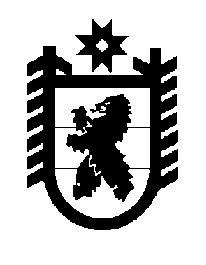 Российская Федерация Республика Карелия    ПРАВИТЕЛЬСТВО РЕСПУБЛИКИ КАРЕЛИЯПОСТАНОВЛЕНИЕот 30 декабря 2011 года № 386-Пг. ПетрозаводскО внесении изменений в Региональную программу поддержкизанятости населения в Республике Карелия на 2011 годПравительство Республики Карелия п о с т а н о в л я е т:Внести прилагаемые изменения в Региональную программу поддержки занятости населения в Республике Карелия на 2011 год, утвержденную постановлением Правительства Республики Карелия от      22 декабря 2010 года № 307-П «О Региональной программе поддержки занятости населения в Республике Карелия на 2011 год» (Собрание законодательства Республики Карелия, 2010, № 12, ст.1718;  2011, № 4, ст.515; № 8, ст.1225), с изменениями, внесенными постановлением Правительства Республики Карелия от 26 ноября 2011 года № 322-П.          ГлаваРеспублики Карелия                                                                     А.В. НелидовПриложение к постановлениюПравительства Республики Карелияот 30 декабря 2011 года № 386-П    ИЗМЕНЕНИЯ,которые вносятся в Региональную программу поддержкизанятости населения в Республике Карелия на 2011 год1. В паспорте Программы:строку «Показатели результативности Программы» изложить в следующей редакции:«- количество работников организаций, находящихся под угрозой увольнения, работников организаций производственной сферы, осуществляющих реструктуризацию и модернизацию производства в соответствии с инвестиционными программами, прошедших опережающее профессиональное обучение (стажировку), - не менее 252 человек;- количество женщин, работающих во вредных и тяжелых условиях труда, прошедших опережающее профессиональное обучение и стажировку, - не менее 27 человек;- количество женщин, находящихся в отпуске по уходу за ребенком до трех лет, планирующих возвращение к трудовой деятельности, прошедших профессиональную подготовку, переподготовку и повышение квалификации, - не менее 159 человек;- количество врачей, прошедших профессиональную переподготовку в соответствии с программами модернизации здравоохранения субъектов Российской Федерации, - не менее 63 человек;- число временных рабочих мест, созданных в рамках организации общественных работ, временного трудоустройства работников системообразующих и градообразующих предприятий, находящихся под угрозой увольнения, а также граждан, признанных в установленном порядке безработными, и граждан, ищущих работу, проживающих в монопрофильных населенных пунктах с напряженной ситуацией на рынке труда, - не менее 1118 единиц;- количество выпускников образовательных учреждений, прошедших стажировку в целях приобретения опыта работы, - не менее 403 человек;  - число рабочих мест, созданных для трудоустройства незанятых инвалидов, родителей, воспитывающих детей-инвалидов, многодетных родителей, - не менее 93 единиц;- число рабочих мест, созданных в сфере малого бизнеса, в результате открытия безработными гражданами собственного дела и организации ими дополнительных рабочих мест для безработных, -  не менее 1297 новых рабочих мест.».2. В абзаце тринадцатом раздела II цифры «3,0» заменить цифрами «3,4».3. Раздел IV «Финансовое обеспечение Программы» изложить в следующей редакции: «IV. Финансовое обеспечение ПрограммыИсточниками финансирования мероприятий Программы, направленных на снижение напряженности на рынке труда, являются средства федерального бюджета, выделенные в виде субсидии бюджету субъекта Российской Федерации на реализацию мероприятий, организуемых вне рамок переданных полномочий Российской Федерации в области содействия занятости населения, средства бюджета Республики Карелия.Общий объем средств субсидии из федерального бюджета определен в соответствии с потребностью Республики Карелия для реализации мероприятий Программы в соответствии с Правилами предоставления в 2011 году субсидий из федерального бюджета бюджетам субъектов Российской Федерации на реализацию дополнительных мероприятий, направленных на снижение напряженности на рынке труда субъектов Российской Федерации, утвержденных постановлением Правительства Российской Федерации от 14 декабря 2009 года № 1011 (далее - Правила). Расчет общего объема затрат на реализацию мероприятий Программы определяется в соответствии с методикой, которая включает в себя расчет размера затрат по каждому из  мероприятий, указанных в Правилах. Размер общего объема затрат  на реализацию мероприятий Программы определен по формуле:S = Sopob + Sopobg + Spodg + Sobvr + Sobrab + Sstvp + Ssodszg + Ssodpred + Sinf + Sb, где:S – общий размер затрат на реализацию мероприятий по Программе; Sopob – размер затрат на реализацию мероприятия по опережающему профессиональному обучению (стажировке) работников;Sopobg – размер затрат на реализацию мероприятия по опережающему профессиональному обучению (стажировке) женщин;Spodg – размер затрат на реализацию мероприятия по профессиональной подготовке, переподготовке и повышению квалификации женщин, находящихся в отпуске по уходу за ребенком до трех лет, планирующих возвращение к трудовой деятельности; Sobvr – размер затрат на реализацию мероприятия по повышению квалификации и профессиональной переподготовке врачей в соответствии с программами модернизации здравоохранения субъектов Российской Федерации;Sobrab – размер затрат на реализацию мероприятия по организации общественных и временных работ;Sstvp – размер затрат на реализацию мероприятия по стажировке выпускников; Ssodszg – размер затрат на реализацию мероприятия по содействию трудоустройству незанятых инвалидов, родителей, воспитывающих детей-инвалидов, многодетных родителей;Ssodpred – размер затрат на реализацию мероприятия по содействию самозанятости безработных граждан и стимулированию создания безработными гражданами, открывшими собственное дело, дополнительных рабочих мест для трудоустройства безработных граждан;Sinf  –   размер затрат на информирование населения, работодателей;Sb – расходы на оплату банковских услуг.1. Размер затрат на реализацию мероприятия по опережающему профессиональному обучению (стажировке) работников включает расходы на оплату стоимости указанного обучения (стажировки), проезда к месту обучения (стажировки) в другую местность и обратно, проживания в период обучения (стажировки), а также суточные расходы за время следования к месту обучения (стажировки) и обратно  и рассчитывается по следующей формуле:Sopob= Popob х Nopob+Pst х Nst х Fst + (Pprz + Psyt + Pproj) x Nopob st prz + Pst zp х  Nst х Fst, где:Sopob – размер затрат на реализацию мероприятия по опережающему профессиональному обучению (стажировке) работников;Popob = 14734 рубля – средняя стоимость курса опережающего профессионального обучения работников, сложившаяся в Республике Карелия в 2011 году;Nopob = 217 человек – численность участников мероприятия по опережающему профессиональному обучению (стажировке) работников, направленных на обучение, в Республике Карелия;Pst – стоимость стажировки в размере не более 3,0 тыс. рублей на одного стажирующегося работника в месяц;Nst = 35 человек – численность участников мероприятия по опережающему профессиональному обучению (стажировке) работников, направленных на стажировку в Республике Карелия;Fst = 1,58 месяца – средняя продолжительность стажировки как вида обучения в Республике Карелия.Pprz = 1642,6 рубля – расходы на проезд к месту обучения (стажировки) в другую местность и обратно на одного человека, сложившиеся в 2011 году;Psyt = 100 х 2 = 200 рублей – размер суточных расходов за время следования к месту обучения (стажировки) и обратно из расчета 100 рублей в сутки;Pproj = 550 х 34 = 18700 рублей - расходы по найму жилого помещения за время пребывания в другой местности, составляющие 550 рублей на одного  человека в сутки при средней продолжительности опережающего обучения (стажировки) в другой местности равной 34 суткам;Nopob st prz = 17 человек – численность участников мероприятия по опережающему профессиональному обучению (стажировке) работников, которые направлены на обучение (стажировку) вне места постоянного проживания, в Республике Карелия;Pst zp = 4611 х 1,21 х 1,342 х 0,5 = 3743,7 рубля – размер возмещения расходов на оплату труда наставников (1/2 минимального размера оплаты труда, увеличенного на страховые взносы в государственные внебюджетные фонды и районный коэффициент) за одного стажера в месяц, где:4611 рублей – установленный законодательством Российской Федерации с 1 июня 2011 года минимальный размер оплаты труда;1,21 – средневзвешенный районный коэффициент в Республике Карелия;34,2 процента – начисления на оплату труда (страховые взносы в государственные внебюджетные фонды).  Sopob  = 14734 х 217 + 3000 х 35 х 1,58 + (1642,6 + 200 + 18700) х 17 + 3743,7 х 35 х 1,58 = 3919,4 тыс. рублей.2. Размер затрат на реализацию мероприятия по опережающему профессиональному обучению (стажировке) женщин (Sopobg) включает расходы на оплату стоимости указанного обучения (стажировки), проезда к месту обучения (стажировки) в другую местность и обратно, проживания в период обучения (стажировки), а также суточные расходы за время следования к месту обучения (стажировки) и обратно и рассчитывается по следующей формуле:Sopobg = Popobg х Nopobg, где:Popobg = 5650 рублей – средняя стоимость курса опережающего профессиональному обучения женщин, сложившаяся в Республике Карелия в 2011 году; Nopobg = 27 человек – численность участников мероприятия по опережающему профессиональному обучению (стажировке) женщин, направленных на обучение, в Республике Карелия;Sopobg = 5650 х 27 = 152,6 тыс. рублей.3. Размер затрат на реализацию мероприятия по профессиональной подготовке, переподготовке и повышению квалификации женщин, находящихся в отпуске по уходу за ребенком до трех лет, планирующих возвращение к трудовой деятельности (далее – обучение женщин с детьми до трех лет), включает расходы на оплату стоимости указанного обучения, проезда к месту обучения в другую местность и обратно, проживания в период обучения, а также суточные расходы за время следования к месту обучения и обратно, и рассчитывается по следующей формуле:Spodg = Popob х Npodg  + (Pprz+Psyt + Pproj) x Npodg prz, где:Spodg – размер затрат на реализацию мероприятия по обучению женщин с детьми до трех лет;Popob = 8650 рублей – средняя стоимость курса опережающего профессионального обучения женщин с детьми до трех лет, сложившаяся в Республике Карелия в 2011 году; Npodg = 159 человек – численность участников мероприятия по обучению женщин с детьми до трех лет в Республике Карелия;Pprz = 824,4 рубля – расходы на проезд к месту обучения (стажировки) в другую местность и обратно на одну женщину с детьми до трех лет, сложившиеся в 2011 году;Psyt = 100 х 2 = 200 рублей – размер суточных расходов за время следования к месту обучения и обратно из расчета 100 рублей в сутки;Pproj = 895 рублей – средние расходы по найму жилого помещения за время пребывания в другой местности на одну женщину с детьми до трех лет, сложившиеся в 2011 году;Npodg prz = 15 человек – численность женщин с детьми до трех лет, проходивших обучение вне места постоянного проживания, в Республике Карелия в 2011 году.Spodg = 8650 х 159 + (824,4 + 200 + 895) х 15 = 1404,1 тыс. рублей4. Размер затрат на реализацию мероприятия по профессиональной переподготовке врачей в соответствии с программами модернизации здравоохранения субъектов Российской Федерации включает расходы на оплату стоимости указанного обучения, проезда к месту обучения в другую местность и обратно, проживания в период обучения, а также суточные расходы за время следования к месту обучения и обратно и рассчитан по следующей формуле:Sobvr = Pobvr х Nobvr + (Pprz + Psyt + Pproj) x Nobvr prz, где:Sobvr – размер затрат на реализацию мероприятия по переподготовке врачей;Pobvr = 30000 рублей - средняя стоимость курса переподготовки одного врача, сложившаяся в Республике Карелия в 2011 году; Nobvr = 63 человек – численность участников мероприятия по переподготовке врачей в соответствии с Программой модернизации здравоохранения Республики Карелия на 2011-2012 годы, утвержденной распоряжением Правительства Республики Карелия от 28 марта 2011 года      № 124р-П;Pprz = 2091,6 рубля – расходы на проезд к месту переподготовки в  города Москву, Санкт-Петербург, Петрозаводск и обратно на одного врача, сложившиеся в 2011 году;Psyt = 100 х 2 = 200 рублей – размер суточных расходов за время следования к месту переподготовки и обратно из расчета 100 рублей в сутки;Pproj = 550 х 97 = 52800 рублей – расходы по найму жилого помещения за время пребывания в другой местности, составляющие 550 рублей в сутки при средней продолжительности переподготовки врачей в другой местности 97 суток;Nobvr prz = 46 человек – численность участников мероприятия по переподготовке врачей, которые будут направлены на обучение вне места постоянного проживания, в Республике Карелия.Sobvr = 30000 х 63  + (2091,6  + 200 + 52800) x 46 = 4424,2 тыс. рублей.5. Размер затрат на реализацию мероприятия по организации общественных и временных работ включает частичное возмещение работодателю затрат на оплату труда (с учетом страховых взносов в государственные внебюджетные фонды и районного коэффициента) и рассчитан по следующей формуле:Sobrab = Pobrab1 x Nobrab1 x Fobrab1 + Pobrab2 x Nobrab2 x Fobrab2, где:Sobrab – размер затрат на реализацию мероприятия по организации общественных  и временных работ;Pobrab1 – размер возмещения работодателю затрат на оплату труда участников мероприятия по организации общественных и временных работ, составляющий в месяц не более установленного законодательством Российской Федерации и применяемого до 1 июня 2011 года минимального размера оплаты труда, увеличенного на страховые взносы в государственные внебюджетные фонды и районный коэффициент, равен 4330 х 1,21 х 1,342 = 7031,1 рубля, где:4330 рублей – установленный законодательством Российской Федерации и применяемый до 1 июня 2011 года минимальный размер оплаты труда;1,21 – средневзвешенный районный коэффициент;34,2 процента – начисления на оплату труда (страховые взносы в государственные внебюджетные фонды);Nobrab1 – фактическая численность участников мероприятия по организации общественных и временных работ до 1 июня 2011 года – 422 человека;Fobrab1 – период участия в общественных и временных работах (с учетом заключенных договоров и фактически отработанного времени) до  1 июня 2011 года – 2,7 месяца;Pobrab2 – размер возмещения работодателю затрат на оплату труда участников мероприятия по организации общественных и временных работ, составляющий в месяц не более установленного законодательством Российской Федерации с 1 июня 2011 года  минимального размера оплаты труда, увеличенного на страховые взносы в государственные внебюджетные фонды и районный коэффициент, равен 4611 х 1,21 х 1,342= 7487,4 рубля, где:4611 рублей – установленный законодательством Российской Федерации с 1 июня 2011 года минимальный размер оплаты труда;Nobrab2 – планируемая численность участников мероприятия по организации общественных и временных работ, продолжающих или приступивших к работе после 1 июня 2011 года, – 696 человек;Fobrab2 – период участия в общественных и временных работах (с учетом заключенных договоров и фактически отработанного времени) после 1 июня 2011 года – 1,09603 месяца.Sobrab = 7031,1 х 422 х  2,7 + 7487,4 х 696 х 1,09603 = 13722,9 тыс. рублей6. Размер затрат на реализацию мероприятия по стажировке выпускников образовательных учреждений в целях приобретения ими опыта работы (далее – стажировка выпускников) включает частичное возмещение работодателю затрат на оплату труда стажирующихся выпускников, выплаты за наставничество (с учетом страховых взносов в государственные внебюджетные фонды и районного коэффициента) и рассчитан по следующей формуле:Sstvp = (Pstvp1 x Nstvp1 + Pnast1 x Nstvp nast1) x Fstvp1 + (Pstvp2 x Nstvp2 + Pnast2 x           Nstvp nast2) x Fstvp2, где:Sstvp – размер затрат на реализацию мероприятия по стажировке выпускников;Pstvp1 – размер возмещения работодателю затрат на оплату труда участников мероприятия по стажировке выпускников, составляющий в месяц не более установленного законодательством Российской Федерации и применяемого до 1 июня 2011 года минимального размера оплаты труда, увеличенного на страховые взносы в государственные внебюджетные фонды и районный коэффициент, равен 4330 х 1,21 х 1,342 = 7031,1 рубля, где:4330 рублей – установленный законодательством Российской Федерации и применяемый до 1 июня 2011 года минимальный размер оплаты труда;1,21 – средневзвешенный районный коэффициент;34,2 процента – начисления на оплату труда (страховые взносы в государственные внебюджетные фонды);Nstvp1 – численность выпускников образовательных учреждений, принявших участие в мероприятии по стажировке выпускников до 1 июня 2011 года, – 96 человек;Pnast1 – размер возмещения работодателю затрат на выплаты работникам за наставничество, составляющий в месяц не более 1/2 установленного законодательством Российской Федерации и применяемого до 1 июня 2011 года минимального размера оплаты труда, увеличенного на страховые взносы в государственные внебюджетные фонды и районный коэффициент, за каждого выпускника равен 4330 х 1,21 х 1,342 х 0,5 =3515,6 рубля;Nstvp nast1 – численность выпускников образовательных учреждений, стажирующихся под руководством наставников до 1 июня 2011 года, – 74 человека;Fstvp1 – период участия в мероприятиях по стажировке выпускников до 1 июня 2011 года – 3,1 месяца (с учетом заключенных договоров и фактически отработанного времени).Pstvp2 – размер возмещения работодателю затрат на оплату труда участников мероприятия по стажировке выпускников, составляющий в месяц не более установленного законодательством Российской Федерации с 1 июня 2011 года минимального размера оплаты труда, увеличенного на страховые взносы в государственные внебюджетные фонды и районный коэффициент, равен 4611 х 1,21 х 1,342 = 7487,4 рубля, где:4611 рублей – установленный законодательством Российской Федерации с 1 июня 2011 года минимальный размер оплаты труда;Nstvp2 – численность выпускников образовательных учреждений, продолжающих стажировку или планируемых к участию в мероприятии по стажировке выпускников после 1 июня 2011 года, – 307 человек;Pnast2 – размер возмещения работодателю затрат на выплаты работникам за наставничество, составляющий в месяц не более 1/2 установленного законодательством Российской Федерации с 1 июня 2011 года минимального размера оплаты труда, увеличенного на страховые взносы в государственные внебюджетные фонды и районный коэффициент, за каждого выпускника равен 4611 х 1,21 х 1,342 х 0,5 = 3743,7 рубля;Nstvp nast2 – численность выпускников образовательных учреждений, продолжающих стажировку или запланированных к стажировке под руководством наставников после 1 июня 2011 года,  – 166 человек;Fstvp2 – период участия в мероприятии по стажировке выпускников после 1 июня 2011 года – 2,88292 месяца (с учетом заключенных договоров и фактически отработанного времени).Sstvp = (7031,1 x 96 + 3515,6 x 74) x 3,1 +  (7487,4 x 307 + 3743,7 x 166) x 2,88292 = 11317,3 тыс. рублей.7. Размер затрат на реализацию мероприятия по содействию трудоустройству незанятых инвалидов, родителей, воспитывающих детей-инвалидов, многодетных родителей рассчитан по следующей формуле:Ssodszg = Psodszg x Nsodszg, где:Ssodszg – размер затрат на реализацию мероприятия по содействию трудоустройству незанятых инвалидов, родителей, воспитывающих детей-инвалидов, многодетных родителей;Psodszg – размер возмещения работодателю затрат на приобретение, монтаж и установку оборудования для оснащения специального рабочего места для трудоустройства незанятого инвалида, рабочего места (в том числе надомного) для родителей, воспитывающих детей-инвалидов, многодетных родителей, составляющий не более 50 тыс. рублей за одно рабочее место;Nsodszg – численность трудоустроенных незанятых инвалидов, родителей, воспитывающих детей-инвалидов, многодетных родителей, – 93 человека.Ssodszg = 50 x 93 = 4650 тыс. рублей8. Размер затрат на реализацию мероприятия по содействию самозанятости безработных граждан и стимулированию создания безработными гражданами, открывшими собственное дело, дополнительных рабочих мест для трудоустройства безработных граждан рассчитан по следующей формуле:Ssodpred = Psodpred х Nsodpred + Psodpred х Nsodpred dop, где:Ssodpred – размер затрат на реализацию мероприятия по содействию самозанятости безработных граждан и стимулированию создания безработными гражданами, открывшими собственное дело, дополнительных рабочих мест для трудоустройства безработных граждан;Psodpred – сумма 12-кратной максимальной величины пособия по безработице – 58800 рублей;Nsodpred – численность граждан из числа безработных, открывших собственное дело, – 1127 человек;Nsodpred dop – количество рабочих мест, созданных открывшими собственное дело безработными гражданами в рамках региональных программ (в том числе в предыдущие годы), на которые будут трудоустроены безработные граждане, – 170 рабочих мест.Ssodpred = 58800 х 1127 + 58800 х 170 = 76263,6 тыс. рублей9. Информационное сопровождение реализации Программы. Размер затрат на информационное сопровождение реализации Программы (Sinf) в размере не более 0,5 процента от общего размера затрат по мероприятиям:  Sinf = (3919,4 + 152,6 + 1404,1 + 4424,2 + 13722,9 + 11317,3 + 4650 + 76263,6 - 8177) х 0,004986 = 536,9 тыс. рублей10. Расходы на оплату банковских услуг (Sb) предусмотрены в размере не более 0,5 процента от объема финансирования мероприятия по содействию самозанятости безработных граждан и стимулированию создания безработными гражданами, открывшими собственное дело, дополнительных рабочих мест для трудоустройства безработных граждан:Sb = (76263,6 - 5880) х 0,000492 = 34,6 тыс. рублейОбщий размер финансовых средств для реализации мероприятий Программы (S):S =  3919,4 + 152,6 + 1404,1 + 4424,2 + 13722,9 + 11317,3 + 4650 + 76263,6 + 536,9 + 34,6 = 116425,6 тыс.рублейОбщий объем финансирования Программы в 2011 году составит 116425,6 тыс. рублей, в том числе:субсидия федерального бюджета – 108248,6 тыс. рублей (93,0% от общего объема финансирования); средства бюджета Республики Карелия – 8177,0 тыс. рублей (7,0% от общего объема финансирования).Распределение объемов финансирования по мероприятиям Программы приводится в приложении № 4 к Программе.».4. В разделе V «Ожидаемые результаты и эффективность реализации Программы»:в абзаце девятом цифры «881» заменить цифрами «1118»;в абзаце одиннадцатом цифры «1063», «167» заменить соответственно цифрами «1127», «170»;в абзаце двенадцатом цифры «258» заменить цифрами «252»;в абзаце тринадцатом цифры «131» заменить цифрами «159»;в абзаце шестнадцатом цифры «87» заменить цифрами «93».5. В разделе VI «Сроки реализации Программы»:абзац седьмой изложить в следующей редакции:«- обеспечение реализации Программы в полном объеме: организация трудоустройства на общественные и временные работы – 600 человек, стажировка выпускников – 298 человек, направление на опережающее профессиональное обучение (стажировку) работников – 187 человек, опережающее профессиональное обучение (стажировка) женщин – 27 человек, обучение женщин с детьми до трех лет – 82 человека, профессиональная переподготовка врачей – 55 человек, организация трудоустройства инвалидов, родителей, воспитывающих детей-инвалидов, и многодетных родителей – 73 человека, оказание финансовой помощи на открытие собственного дела (самозанятости) 572 безработным гражданам  и стимулирование создания безработными гражданами, открывшими собственное дело, дополнительных рабочих мест для трудоустройства безработных граждан – 81 единица».6. Приложение № 1 изложить в следующей редакции:«Приложение № 1 к Программе Баланс рабочих мест по Республике Карелия на 2011 год7. Приложения № 4, 5 изложить в следующей редакции:                                                                                                                                                      «Приложение № 4 к ПрограммеОбъемы финансирования мероприятий Региональной программы поддержки занятости населения в Республике Карелия на 2011 годПриложение № 5 к ПрограммеОпережающее профессиональное обучение (стажировка) работников организаций  производственной сферы, осуществляющих реструктуризацию и модернизацию производства в соответствии с инвестиционными программами8. Приложение № 5.2 изложить в следующей редакции:                                                                                                                                                 «Приложение № 5.2 к ПрограммеСведения о подлежащих высвобождению в 2011 году сотрудниках Министерства внутренних дел по Республике Карелия, нуждающихся в опережающем профессиональном обучении в рамках Региональной программы поддержки занятости населения в Республике Карелия на 2011 год9. Приложения № 7-13 изложить в следующей редакции:«Приложение № 7 к ПрограммеПрофессиональная подготовка, переподготовка и повышение квалификации женщин, находящихся в отпуске по уходу за ребенком до трех лет, планирующих возвращение к трудовой деятельностиПриложение № 8 к ПрограммеПрофессиональная переподготовка врачей в соответствиис программой модернизации здравоохранения Республики Карелия  Приложение № 9 к ПрограммеОрганизация общественных работ, временного трудоустройства работников системообразующих и градообразующих предприятий, находящихся под угрозой увольнения, а также граждан, признанных в установленном порядке безработными, и граждан, ищущих работу, проживающих в монопрофильных населенных пунктах с напряженной ситуацией на рынке труда в организациях Республики Карелия Приложение № 10 к ПрограммеСтажировка выпускников образовательных учреждений в целях приобретения ими опыта работыПриложение № 11 к ПрограммеСодействие трудоустройству незанятых инвалидов, родителей, воспитывающих детей-инвалидов, многодетных родителейПриложение № 12 к ПрограммеСодействие самозанятости безработных граждан и стимулирование создания безработными гражданами, открывшими собственное дело, дополнительных рабочих мест для трудоустройства безработных гражданПриложение № 13 к Программе Отраслевая направленность программных мероприятий в 2011 году по Республике Карелия10. Приложение № 14 исключить.№п/пНаименованиеНа начало 2011 годаПрогноз на 2011 годПрогноз на 2011 годПрогноз на 2011 годПрогноз на 2011 годПрогноз на31 декабря 2011 года№п/пНаименованиеНа начало 2011 годаоптимисти-ческийпессимисти-ческийцелевойцелевойПрогноз на31 декабря 2011 года123456671.Население трудоспособного возраста, тыс. человек432,4ХХХХ422,02.Экономически активное население, тыс. человек375,4ХХХХ375,53.Занятое население, тыс. человек338,0ХХХХ339,24.Уровень безработицы (по методологии Международной организации труда), %10,09,610,59,79,79,75.Численность зарегистрированных безработных, тыс. человек9,528,531,529,529,58,36.Уровень зарегистрированной безработицы, %2,52,93,23,03,02,27.Численность работников под угрозой увольнения, включая находящихся в простое и вынужденных отпусках, тыс. человек5,93,05,03,53,53,58.Численность уволенных, тыс. человекХ2,03,02,52,5Х9.Численность выпускников учреждений профессионального образования, выходящих на рынок труда, тыс. человек, в том числеХ6,06,06,06,0Х9.1не трудоустроенные после окончания обучения Х0,71,10,90,9Х10.Численность трудоустроенных, тыс. человек, в том числеХ25,721,123,823,8Х1234566710.1самостоятельное трудоустройствоХ3,52,63,33,3Х10.2трудоустройство через органы службы занятостиХ13,012,012,712,7Х10.3за счет сокращения квоты на иностранную рабочую силуХ0,60,40,50,5Х10.4в рамках реализации Плана создания новых постоянных рабочих мест, в том числе на основе инвестиционных проектовХ3,02,02,32,3Х10.5по программам поддержки среднего и малого бизнесаХ5,03,74,44,4Х10.6иное (трудоустройство на рабочие места, освободившиеся пенсионерами)Х0,60,40,60,6Х11.Требуется дополнительно трудоустроить (в том числе направить на досрочную пенсию), тыс. человекХ15,024,018,618,6Х11.1досрочный выход на пенсию, человекХ100150125125Х11.2организация профессиональной подготовки, переподготовки и повышения квалификации безработных граждан, опережающего профессионального обучения, человек, в том числе  Х2179447934663466Х за счет субвенцийХ190042003187ХХпо ПрограммеХ279279279ХХ11.3организация общественных работ, временного трудоустройства,  стажировки, человек, в том числе  Х332161564156ХХза счет субвенцийХ180046352635ХХпо ПрограммеХ152115211521ХХ11.4содействие трудоустройству незанятых инвалидов, родителей, воспитывающих детей инвалидов, многодетных родителей (по Программе), человекХ939393ХХ11.5развитие малого предпринимательства и самозанятости (по Программе), человек, в том числе  Х129712971297ХХ12345667за счет субвенцийХ000ХХпо ПрограммеХ129712971297ХХ11.6всего участников, человек, в том числе  Х6990121759137ХХза счет субвенцийХ380089855947ХХпо ПрограммеХ319031903190ХХ12.Итого безработных - среднегодовой показатель, тыс. человекХ8,011,89,59,5Х».№ п/пМероприятиеВсего по ПрограммеВсего по ПрограммеВ том числеВ том числеВ том числеВ том числе№ п/пМероприятиеВсего по ПрограммеВсего по Программефедеральный бюджетфедеральный бюджетбюджет Республики Карелиябюджет Республики Карелия№ п/пМероприятиечисленность участников, человекобъем финансирова-ния, тыс. рублейчисленность участников, человекобъем финансирова-ния, тыс. рублейчисленность участников, человекобъем финансиро-вания, тыс. рублей123456781.Опережающее профессиональное обучение и стажировка работников, находящихся под угрозой увольнения  (в случае простоя, введения режима неполного рабочего времени, проведе-ния мероприятий по высвобождению работников), работников организаций производственной сферы, осуществляющих 2523919,42523919,400,012345678реструктуризацию и модернизацию производ-ства в соответствии с инвестиционными программами2.Опережающее профессиональное обучение и стажировка женщин, работающих во вредных и тяжелых условиях труда, с целью их вывода с вредного производства27152,627152,600,03.Профессиональная подготовка, переподготовка и повышение квалификации женщин, находящихся в отпуске по уходу за ребенком до трех лет, планирующих возвращение к трудовой деятельности1591404,11591404,100,04.Профессиональная переподготовка врачей в соответствии с программами модернизации здравоохранения субъектов Российской Федерации 634424,2634424,200,05.Организация общественных работ, временного трудоустройства работников системообразую-щих и градообразующих предприятий, находящихся под угрозой увольнения, а также граждан, признанных в установленном порядке безработными, и граждан, ищущих работу, проживающих в монопрофильных населенных пунктах с напряженной ситуацией на рынке труда111813722,9104112089,9771633,06.Стажировка выпускников образовательных учреждений в целях приобретения ими опыта работы40311317,337210653,331664,07.Содействие трудоустройству незанятых инвалидов, родителей, воспитывающих детей-инвалидов, многодетных родителей934650,0934650,000,0123456788.Содействие самозанятости безработных граждан и стимулирование создания безработными гражданами, открывшими собственное дело, дополнительных рабочих мест для трудоустройства безработных граждан129776263,6119770383,61005880,09.Информирование работодателей, безработных и ищущих работу граждан -536,9-536,9-0,010.Расходы на оплату банковских услуг -34,6-34,6-0,0Всего3412116425,63204108248,62088177,0РаботодательВид экономической деятельностиКраткая характеристика инвестиционного проекта (плана модернизации)Профессия (специальность, образовательная программа), по которой будет осуществляться профессио-нальное обучение, в том числе стажировкаЧисленность работников, которые будут направлены на профессио-нальное обучение, в том числе стажи-ровку,  в про-фессионально-квалифика-ционном разрезе, человекОбразовательноеучреждение профессиональ-ного образования (организация), где будет осуществляться обучениеЧисленность работников, которые будут направлены на  стажировку, человекРаботода-тель, у которого будет проходить стажировка12345678122344445678Реструктуризация и модернизация производстваРеструктуризация и модернизация производстваРеструктуризация и модернизация производстваРеструктуризация и модернизация производстваРеструктуризация и модернизация производстваРеструктуризация и модернизация производстваРеструктуризация и модернизация производстваРеструктуризация и модернизация производстваРеструктуризация и модернизация производстваРеструктуризация и модернизация производстваРеструктуризация и модернизация производстваРеструктуризация и модернизация производстваКостомукшский городской округКостомукшский городской округКостомукшский городской округКостомукшский городской округКостомукшский городской округКостомукшский городской округКостомукшский городской округКостомукшский городской округКостомукшский городской округКостомукшский городской округКостомукшский городской округКостомукшский городской округООО «Костомукш-ская строительная компания»   ООО «Костомукш-ская строительная компания»   обработка древесины и производство изделий из деревапроизводство изде-лий из древесины и элементов деревян-ного домостроения. Объем инвестиций в 2011 году – более 100 млн. рублейоператор авто-матических и полуавтоматиче-ских  линий деревообработкиоператор авто-матических и полуавтоматиче-ских  линий деревообработкиоператор авто-матических и полуавтоматиче-ских  линий деревообработкиоператор авто-матических и полуавтоматиче-ских  линий деревообработки7ООО «Костомукшская строительная компания»  0-ООО «Костомукш-ская строительная компания»   ООО «Костомукш-ская строительная компания»   обработка древесины и производство изделий из деревапроизводство изде-лий из древесины и элементов деревян-ного домостроения. Объем инвестиций в 2011 году – более 100 млн. рублейстаночник-распиловщик  станочник-распиловщик  станочник-распиловщик  станочник-распиловщик  7ООО «Костомукшская строительная компания»   0 -машинист трелевочной машинымашинист трелевочной машинымашинист трелевочной машинымашинист трелевочной машины1 ГОУ «Шуйско-Виданская лесотехническая школа»0- Петрозаводский городской округПетрозаводский городской округПетрозаводский городской округПетрозаводский городской округПетрозаводский городской округПетрозаводский городской округПетрозаводский городской округПетрозаводский городской округПетрозаводский городской округПетрозаводский городской округПетрозаводский городской округПетрозаводский городской округООО Производст-венная компания «Ягода Карелии»ООО Производст-венная компания «Ягода Карелии»обрабатывающие производства, производство пищевых продуктов, включая напиткизапуск производства топпингов, наполни-телей, подварок, джемов высшего качества из дикорас-тущих лесных ягод, а также садовой ягоды и фруктов. Объем инвестиций в 2011 году – 85,0 млн. рублейбухгалтер (1С:Предприятие версия 8.0)бухгалтер (1С:Предприятие версия 8.0)бухгалтер (1С:Предприятие версия 8.0)бухгалтер (1С:Предприятие версия 8.0)14АУ РК «Центр обучения и мониторинга трудовых ресурсов»0 -ООО Производст-венная компания «Ягода Карелии»ООО Производст-венная компания «Ягода Карелии»обрабатывающие производства, производство пищевых продуктов, включая напиткизапуск производства топпингов, наполни-телей, подварок, джемов высшего качества из дикорас-тущих лесных ягод, а также садовой ягоды и фруктов. Объем инвестиций в 2011 году – 85,0 млн. рублейкладовщиккладовщиккладовщиккладовщик1ООО Производствен-ная компания «Ягода Карелии»0 -ООО Производст-венная компания «Ягода Карелии»ООО Производст-венная компания «Ягода Карелии»обрабатывающие производства, производство пищевых продуктов, включая напиткизапуск производства топпингов, наполни-телей, подварок, джемов высшего качества из дикорас-тущих лесных ягод, а также садовой ягоды и фруктов. Объем инвестиций в 2011 году – 85,0 млн. рублейменеджер по снабжениюменеджер по снабжениюменеджер по снабжениюменеджер по снабжению1ООО Производствен-ная компания «Ягода Карелии»0 -ООО Производст-венная компания «Ягода Карелии»ООО Производст-венная компания «Ягода Карелии»обрабатывающие производства, производство пищевых продуктов, включая напиткизапуск производства топпингов, наполни-телей, подварок, джемов высшего качества из дикорас-тущих лесных ягод, а также садовой ягоды и фруктов. Объем инвестиций в 2011 году – 85,0 млн. рублейсменный технологсменный технологсменный технологсменный технолог1ООО Производствен-ная компания «Ягода Карелии»0-ООО «ЛЗ «ПЗМ»ООО «ЛЗ «ПЗМ»производство отливовмодернизация участка крупного фасонного литья, реконструкция участков переработки цветного лома и сушки песка.формовщик ручной формовки 4 или 5 разрядаформовщик ручной формовки 4 или 5 разрядаформовщик ручной формовки 4 или 5 разрядаформовщик ручной формовки 4 или 5 разряда19Центр подготовки персонала «Профессионал» ЗАО «Петрозаводск- маш»0-ООО «ЛЗ «ПЗМ»ООО «ЛЗ «ПЗМ»производство отливовмодернизация участка крупного фасонного литья, реконструкция участков переработки цветного лома и сушки песка.формовщик ручной формовки 2 разрядаформовщик ручной формовки 2 разрядаформовщик ручной формовки 2 разрядаформовщик ручной формовки 2 разряда2Центр подготовки персонала «Профессионал» ЗАО «Петрозаводск- маш»0-Объем инвестиций в 2011 году – 36,213 млн. рублейстерженщик ручной формовки 4 или 5 разрядастерженщик ручной формовки 4 или 5 разрядастерженщик ручной формовки 4 или 5 разрядастерженщик ручной формовки 4 или 5 разряда130-Объем инвестиций в 2011 году – 36,213 млн. рублейгазорезчик 2 или 3 разрядагазорезчик 2 или 3 разрядагазорезчик 2 или 3 разрядагазорезчик 2 или 3 разряда120-Объем инвестиций в 2011 году – 36,213 млн. рублеймашинист кранамашинист кранамашинист кранамашинист крана9ООО «Учебно-технический центр»0-ЗАО «Петрозаводск-маш»ЗАО «Петрозаводск-маш»производство машин и оборудования для изготовле-ния бумаги и картонаперепланировка и модернизация действующего технологического оборудования, техническое переоснащение заготовительного, сварочного и механосборочного производств в рамках реализации инвестиционного проекта «Реактор-ный цех ЗАО «Петрозаводскмаш». Объем инвестиций по проекту – 4100,0 млн. рублейоператор станков с программным управлениемоператор станков с программным управлениемоператор станков с программным управлениемоператор станков с программным управлением6УО «Республи-канский инсти-тут профобразо-вания», г. Минск0-ООО «ПКФ «Слово»ООО «ПКФ «Слово»оптовая и роз-ничная торговля автомобильными деталями, узлами и принадлеж-ностями; розничная торговля авто-транспортными средствами; розничная тор-говля строитель-ными материа-лами, не вклю-ченными в другие группи-ровки; оптовая торговля про-чими строитель-ными материа-ламивведение программы «Прямая приемка», включающей стандарт наличия диалоговой приемки. Данная программа предусматривает модернизацию тех-нологического обо-рудования техниче-ского центра дилера, регламентирует новый перечень диагностического оборудования для оценки технического состояния автомо-биля, регламентирует новый порядок приема/выдачи автомобиля. Объем инвестиций в 2011 году –  1,380 млн. рублейвведение программы «Прямая приемка», включающей стандарт наличия диалоговой приемки. Данная программа предусматривает модернизацию тех-нологического обо-рудования техниче-ского центра дилера, регламентирует новый перечень диагностического оборудования для оценки технического состояния автомо-биля, регламентирует новый порядок приема/выдачи автомобиля. Объем инвестиций в 2011 году –  1,380 млн. рублеймастер-приемщикмастер-приемщик44-4ООО «ПКФ «Слово»ООО «ПКФ «Слово»ООО «ПКФ «Слово»оптовая и роз-ничная торговля автомобильными деталями, узлами и принадлеж-ностями; розничная торговля авто-транспортными средствами; розничная тор-говля строитель-ными материа-лами, не вклю-ченными в другие группи-ровки; оптовая торговля про-чими строитель-ными материа-ламивведение программы «Прямая приемка», включающей стандарт наличия диалоговой приемки. Данная программа предусматривает модернизацию тех-нологического обо-рудования техниче-ского центра дилера, регламентирует новый перечень диагностического оборудования для оценки технического состояния автомо-биля, регламентирует новый порядок приема/выдачи автомобиля. Объем инвестиций в 2011 году –  1,380 млн. рублейвведение программы «Прямая приемка», включающей стандарт наличия диалоговой приемки. Данная программа предусматривает модернизацию тех-нологического обо-рудования техниче-ского центра дилера, регламентирует новый перечень диагностического оборудования для оценки технического состояния автомо-биля, регламентирует новый порядок приема/выдачи автомобиля. Объем инвестиций в 2011 году –  1,380 млн. рублейслесарь по ремонту автомобилейслесарь по ремонту автомобилей2626-26ООО «ПКФ «Слово»ООО «ПКФ «Слово»ООО «ПКФ «Слово»оптовая и роз-ничная торговля автомобильными деталями, узлами и принадлеж-ностями; розничная торговля авто-транспортными средствами; розничная тор-говля строитель-ными материа-лами, не вклю-ченными в другие группи-ровки; оптовая торговля про-чими строитель-ными материа-ламивведение программы «Прямая приемка», включающей стандарт наличия диалоговой приемки. Данная программа предусматривает модернизацию тех-нологического обо-рудования техниче-ского центра дилера, регламентирует новый перечень диагностического оборудования для оценки технического состояния автомо-биля, регламентирует новый порядок приема/выдачи автомобиля. Объем инвестиций в 2011 году –  1,380 млн. рублейвведение программы «Прямая приемка», включающей стандарт наличия диалоговой приемки. Данная программа предусматривает модернизацию тех-нологического обо-рудования техниче-ского центра дилера, регламентирует новый перечень диагностического оборудования для оценки технического состояния автомо-биля, регламентирует новый порядок приема/выдачи автомобиля. Объем инвестиций в 2011 году –  1,380 млн. рублеймастер цехамастер цеха55-5ООО «ПКФ «Слово»ДОАО «Механизиро-ванная колонна № 46»ДОАО «Механизиро-ванная колонна № 46»производство общестроитель-ных работ по прокладке магистральных трубопроводов, линий связи и линий электро-передачистроительство ВЛ 500КВ Помары-Удмуртская в рамках  проекта по инвести-ционной программе ОАО «ФСК ЕЭС» на 2010-2014 годы.  Полная  стоимость строительства – 9 229,00 млн. рублейстроительство ВЛ 500КВ Помары-Удмуртская в рамках  проекта по инвести-ционной программе ОАО «ФСК ЕЭС» на 2010-2014 годы.  Полная  стоимость строительства – 9 229,00 млн. рублейэлектромонтер-линейщикэлектромонтер-линейщик1616Петрозаводский колледж желез-нодорожного транспорта0-стропальщикстропальщик1515ООО «Учебно - технический центр»0-Питкярантский муниципальный районПиткярантский муниципальный районПиткярантский муниципальный районПиткярантский муниципальный районПиткярантский муниципальный районПиткярантский муниципальный районПиткярантский муниципальный районПиткярантский муниципальный районПиткярантский муниципальный районПиткярантский муниципальный районПиткярантский муниципальный районПиткярантский муниципальный районЗАО «МКК-Ладога»ЗАО «МКК-Ладога»добыча полезных ископаемых, разработка каменных карьеровподготовка участков для горных работ по добыче блоков гранита. Объем капвложений  на 2011-2012 годы – 56,9 млн. рублейподготовка участков для горных работ по добыче блоков гранита. Объем капвложений  на 2011-2012 годы – 56,9 млн. рублейподготовка участков для горных работ по добыче блоков гранита. Объем капвложений  на 2011-2012 годы – 56,9 млн. рублеймашинист буровых установок33ГОУ НПО РК Профессиональ-ное училище           № 200 -ЗАО «МКК-Ладога»ЗАО «МКК-Ладога»добыча полезных ископаемых, разработка каменных карьеровподготовка участков для горных работ по добыче блоков гранита. Объем капвложений  на 2011-2012 годы – 56,9 млн. рублейподготовка участков для горных работ по добыче блоков гранита. Объем капвложений  на 2011-2012 годы – 56,9 млн. рублейподготовка участков для горных работ по добыче блоков гранита. Объем капвложений  на 2011-2012 годы – 56,9 млн. рублеймашинист экскаватора гидравличе-ского33ГОУ НПО РК Профессиональ-ное училище           № 200 -ООО «Гранитная гора»ООО «Гранитная гора»добыча полез-ных ископае-мых, разра-ботка каменных карьеровувеличение произ-водственной мощ-ности дробильно-сортировочной фабрики по произ-водству щебня.  Общий объем инвестиций – 104 млн. рублейувеличение произ-водственной мощ-ности дробильно-сортировочной фабрики по произ-водству щебня.  Общий объем инвестиций – 104 млн. рублейувеличение произ-водственной мощ-ности дробильно-сортировочной фабрики по произ-водству щебня.  Общий объем инвестиций – 104 млн. рублеймашинист буровой установки22ГОУ НПО РК Профессиональ-ное училище              № 200 -ОАО «Питкярант-ское карьеро-управление»ОАО «Питкярант-ское карьеро-управление»добыча полез-ных ископае-мых, разработка каменных карьеровстроительство железнодорожного переезда, электро-технические устрой-ства на откаточной автодороге. Объем капвложений  на 2011 год –110 млн. рублей  строительство железнодорожного переезда, электро-технические устрой-ства на откаточной автодороге. Объем капвложений  на 2011 год –110 млн. рублей  строительство железнодорожного переезда, электро-технические устрой-ства на откаточной автодороге. Объем капвложений  на 2011 год –110 млн. рублей  электрогазо-сварщик  3 разряда66ГАОУ СПО РК «Сортавальский колледж»0 -ОАО «Питкярант-ское карьеро-управление»ОАО «Питкярант-ское карьеро-управление»добыча полез-ных ископае-мых, разработка каменных карьеровстроительство железнодорожного переезда, электро-технические устрой-ства на откаточной автодороге. Объем капвложений  на 2011 год –110 млн. рублей  строительство железнодорожного переезда, электро-технические устрой-ства на откаточной автодороге. Объем капвложений  на 2011 год –110 млн. рублей  строительство железнодорожного переезда, электро-технические устрой-ства на откаточной автодороге. Объем капвложений  на 2011 год –110 млн. рублей  машинист экскаватора гидравлического 66ГОУ НПО РК Профессиональ-ное училище            № 200 -ОАО «Питкярант-ское карьеро-управление»ОАО «Питкярант-ское карьеро-управление»добыча полез-ных ископае-мых, разработка каменных карьеровстроительство железнодорожного переезда, электро-технические устрой-ства на откаточной автодороге. Объем капвложений  на 2011 год –110 млн. рублей  строительство железнодорожного переезда, электро-технические устрой-ства на откаточной автодороге. Объем капвложений  на 2011 год –110 млн. рублей  строительство железнодорожного переезда, электро-технические устрой-ства на откаточной автодороге. Объем капвложений  на 2011 год –110 млн. рублей  дозиметрист 4 разряда 11 НОУ ДПО «Центральный институт повышения квалификации» - мастер горный11АНО «Учебно-методический консалтинговый центр «Энергия»0-ОАО «Целлюлоз-ный завод «Питкяранта»ОАО «Целлюлоз-ный завод «Питкяранта»производство целлюлозы, древесной массы, бумаги          и картонатехническое перевооружение с целью снижения вредных выбросов, экономии электроэнергии, мазута. Объем капвложений  на 2011 год – 51,5 млн. рублей  техническое перевооружение с целью снижения вредных выбросов, экономии электроэнергии, мазута. Объем капвложений  на 2011 год – 51,5 млн. рублей  техническое перевооружение с целью снижения вредных выбросов, экономии электроэнергии, мазута. Объем капвложений  на 2011 год – 51,5 млн. рублей  современные технологии производства в ЦБП. Модерни-зация основ-ного и вспомо-гательного оборудования1515ГОУ ВПО «Санкт-Петер-бургский госу-дарственный технологический университет растительных полимеров»0-19619635».№ п/пПодразделение (организация) Министерства внутренних дел по Республике Карелия (далее – МВД) Числен-ность сотруд-ников подраз-деления (органи-зации) МВД, подле-жащих высво-бож-дению, всего, человек,                     из нихЧисленность высвобож-даемых сотрудников подразделе-ния (орга-низации) МВД, нуж-дающихся в опережающем профессио-нальном обучении (далее – обучение), всего, человекДолжность (профессия, специальность)  сотрудников МВД, нуждающихся в обучении Профессия (специальность), по которой высвобождаемые сотрудники планируют пройти обучение                            Числен-ность сотрудни-ков, планируе-мых к обучению по профессии (специаль-ности), из нихС выездом на обучение в другую мест-ность, человек Работодатель, у которого предполагается трудоустройство после обучения 123456789Кондопожский муниципальный районКондопожский муниципальный районКондопожский муниципальный районКондопожский муниципальный районКондопожский муниципальный районКондопожский муниципальный районКондопожский муниципальный районКондопожский муниципальный районКондопожский муниципальный район1.МО МВД России «Кондопожский»196милиционер изолятора временного содержанияводитель категории В 1ИП Титов В.В.инспектор дорожно-патрульной службыводитель автомобиля категории С, D1ОАО Кондопожский хлебозавод123456789Костомукшский муниципальный районКостомукшский муниципальный районКостомукшский муниципальный районКостомукшский муниципальный районКостомукшский муниципальный районКостомукшский муниципальный районКостомукшский муниципальный районКостомукшский муниципальный районКостомукшский муниципальный район2.МО МВД России «Костомукшский»102инспектор дорожно-патрульной службытракторист категорий В, С, D, Е11МУП ЖКХ МО «Костомукшский городской округ»Петрозаводский городской округПетрозаводский городской округПетрозаводский городской округПетрозаводский городской округПетрозаводский городской округПетрозаводский городской округПетрозаводский городской округПетрозаводский городской округПетрозаводский городской округ3.МУ МВД России «Петрозаводское»8530милиционерводитель категорий  В, С, D1ПМУП «Автоспецтранс»МУ МВД России «Петрозаводское»8530милиционерводитель категорий В, С, D1ООО «Бург»МУ МВД России «Петрозаводское»8530заместитель командира роты конвоирования и охраны подозреваемых и обвиняемыхпользователь программных ресурсов 1С1ООО «Авто-Дом»МУ МВД России «Петрозаводское»8530милиционер-водитель категории Вводитель автомобиля категорий  С, D, Е1ООО «Компания КарелЛогистик»МУ МВД России «Петрозаводское»8530милиционер-водитель категории Вчастный охранник 6 разряда1ООО Охранное предприятие «Северная Дельта»МУ МВД России «Петрозаводское»8530старший госавтоинспекторландшафтный дизайнер1ООО «ЗЕЛЕНЫЙ ГОРОД»МУ МВД России «Петрозаводское»8530участковый уполномоченный милицииводитель автомобиля категорий С, D, Е1ООО «КЛЗК»участковый уполномоченный милицииводитель автомобиля категорий С, D, Е1ДОАО «Мехколонна 46»123456789инспектор-психологводитель категории В1ИП Ильина И.А.старший инспектор лицензионно-разрешительной работыуправление персоналом1ЗАО «Культторг»старший участковый уполномоченный милицииводитель автомобиля категорий С, Е1ГУЗ  АТХстарший инспектор подразделения испол-нения административ-ного законодательствадополнительная профессиональная образовательная программа «финский язык»1КРОМОО «Центр «Инициатива»милиционерводитель автомобиля категорий С, D1ПМУП «Автоспецтранс»оперуполномоченный уголовного розыскаводитель автомобиля категорий А, С, D, Е1ДОАО «Мехколонна 46»старший участковый уполномоченный милицииводитель автомобилякатегорий С, D1ПМУП «Автоспецтранс»оперуполномоченный уголовного розыскаводитель автомобиля категорий С, D, Е1ООО «Стройинтерпром»участковый уполно-моченный милицииводитель автомо-биля категорий С, D1ИП Засорин В.В.123456789участковый уполно-моченный милицииводитель автомобиля категорий В1ООО «АТП 2»старший юрискон-сультарбитражный управляющий1предприниматель-ская деятельностьинспектор службыводитель автомобиля категорий С, D1ПМУП «Автоспец-транс» старший инспектор по делам несовершенно-летнихводитель автомобиля категории В1ГОУ НПО РК «Профессиональ-ное училище №14»командир отделения патрульно-постовой службы милицииводитель категории С, D, Е1ООО «Городская Транспортная Компания»помощник инспектора регистрационно-экзаменационного отдела ГИБДДофис-менеджер1ООО «Инженерный центр «Штрих»старший участковый уполномоченный милициидополнительная профессиональная образовательная программа иностранный язык1КРОМОО «Центр «Инициатива»4.Аппарат МВД5123специалист центра профессиональной подготовкиводитель категории С, D, Е1ООО «Бург»Аппарат МВД5123начальник отделения исполнения административного законодательстваводитель категории С, D, Е1ООО «Т-Техногрупп»123456789инспектор подразде-ления исполнения административного законодательстваводитель категории С, D, Е1ООО «Стройинтерпром»инспектор подразде-ления исполнения административного законодательстваводитель категории С, D, Е1ООО                         «Т-Техногрупп»оперуполномоченный уголовного розыскаводитель автомо-биля категории В1ИП Иванов Ю.Г.старший специалист центра профессио-нальной подготовкичастный охранник 6 разряда1ООО Охранное предприятие «Северная Дельта»оперуполномоченный  по налоговым преступлениямарбитражный управляющий1предприниматель-ская деятельностьводитель автохозяй-ства категории Вводитель автомобиля С, D, Е1ООО «Т-Техногрупп»заместитель началь-ника отдела внутрен-них делгосударственное и муниципальное управление1Карелиястатводитель автохозяй-стваперевозка опасных грузов1ООО «Стройинтерпром»старший инспекторводитель автомо-биля категорий С, D1ООО «Бург»заместитель началь-ника следственного отделаводитель автомобиля С, D, Е1ООО «Т-Техногрупп»1234567789заместитель началь-ника отдела связиводитель категории А, В, Е11ООО «Т-Техногрупп»помощник следователяводитель автомо-биля категории D, Е11ООО «АТП 2»младший инспектор центральной бухгал-терииводитель автомобиля категории В11ИП Ильина И.П.референт отдела общественных связей и информацииуправление персоналом11Управление Феде-ральной мигра-ционной службы по Республике Карелияначальник отделенияорганизация тех-нической защиты конфиденциальной информации11Управление Феде-ральной службы судебных приста-вов по Республике Карелияводитель автохозяйстваэлектрогазо-сварщик11ООО «Техническое обслуживание зданий»старший специалист центра профессиональной подготовкиводитель автомобиля категории С, D, Е11ООО «Т-Техногрупп»следовательуправление персоналом11Управление Феде-ральной службы исполнения нака-заний по Респуб-лике Карелия1234567789старший инспектор по исполнению админи-стративного законо-дательстваводитель автомобиля категории С, D, Е11ООО «АТП 2»заместитель началь-ника отдела внутрен-них деларбитражный управляющий11предприниматель-ская деятельностьстарший специалист службы материально-технического обеспеченияпользователь ПК11КРОМОО «Центр «Инициатива»старший следовательпечник111ООО «Северное сияние»старший юрисконсультуправление персоналом11НОУ ВПО Россий-ская международ-ная академия туризма5.Управление инспек-ции государственной безопасности дорож-ного движения МВД 166заместитель начальника отдела ГИБДДгосударственное и муниципальное управление11АУ РК «Управление государственной экспертизы РК»Сегежский муниципальный районСегежский муниципальный районСегежский муниципальный районСегежский муниципальный районСегежский муниципальный районСегежский муниципальный районСегежский муниципальный районСегежский муниципальный районСегежский муниципальный районСегежский муниципальный район6.Отдел МВД России по Сегежскому району73инспектор дорожно-патрульной службыводитель автомо-биля категории  D1ООО «Актив -Про»6.Отдел МВД России по Сегежскому району73оперативный дежурныйводитель автомо-биля категории D, Е1ООО «Холод-продукт-1»6.Отдел МВД России по Сегежскому району73инспектор дорожно-патрульной службыводитель автомо-биля категории D, Е1ООО «Холод-продукт-1»Всего188705622».Муни-ципаль-ный район (город-ской округ)Чис-лен-ность жен-щин,  нахо-дя- щих-ся в отпус-ке по уходу за ребен-ком до трех лет,плани-рующих возвра-щение к трудо- вой деятель-ности, по состо-янию на     1 декаб- ря 2010 года, человекПрофессия (специаль-ность), по которым заняты женщиныРаботодательПрофессиональное обучениеПрофессиональное обучениеПрофессиональное обучениеПрофессиональное обучениеТрудоустройствоТрудоустройствоТрудоустройствоТрудоустройствоТрудоустройствоТрудоустройствоФинансирование меро-приятийФинансирование меро-приятийМуни-ципаль-ный район (город-ской округ)Чис-лен-ность жен-щин,  нахо-дя- щих-ся в отпус-ке по уходу за ребен-ком до трех лет,плани-рующих возвра-щение к трудо- вой деятель-ности, по состо-янию на     1 декаб- ря 2010 года, человекПрофессия (специаль-ность), по которым заняты женщиныРаботодательпереподготовкапереподготовкаповышение квалификации повышение квалификации ТрудоустройствоТрудоустройствоТрудоустройствоТрудоустройствоТрудоустройствоТрудоустройствоФинансирование меро-приятийФинансирование меро-приятийМуни-ципаль-ный район (город-ской округ)Чис-лен-ность жен-щин,  нахо-дя- щих-ся в отпус-ке по уходу за ребен-ком до трех лет,плани-рующих возвра-щение к трудо- вой деятель-ности, по состо-янию на     1 декаб- ря 2010 года, человекПрофессия (специаль-ность), по которым заняты женщиныРаботодательчислен-ность женщин, которые будут направ-лены на перепод-готовку, человекпрофес-сия (спе-циаль-ность, образо-ватель-ная про-грамма)числен-ность женщин, которые будут направ- лены на повыше- ние ква-лифи-кации,чело-векпрофессия (специальность, образовательная  программа)всего, человекчис-лен-ность жен-щин, кото-рые возоб-новят трудо-вуюдея-тель-ность после  про-фесси-ональ-ного обуче-ния, чело-векпрофессия (специаль-ность)числен-ность женщин, которые будут трудо-устроены на новые рабочие места, после профес-сиональ-ного обучения, человекработо-дательпрофес-сия  (спе-циаль-ность)всего, тыс. руб-лейв том числе из средств феде-раль-ного бюд-жета, тыс.руб-лей1234567891011121314151612345678910111213141516Бело-мор-ский муни-ципаль-ный  район1бухгалтерМУ «Цент-рализованная бухгалтерия муниципаль-ных учрежде-ний Отдела культуры Беломорского района»01бухгалтер11бухгалтер8,088,08Кем-ский муни-ци-паль-ный  район1распре-делитель работОАО «ВРК-3» (вагонное ремонтное депо Кемь – струк-турное под-разделение Ярославского филиала ОАО «ВРК-3»)1пользователь ПЭВМ11распре-делитель работ 27,94 27,94Кем-ский муни-ци-паль-ный  район1концерт-мейстерМУ КЦСОН1прода-вец11ООО «Каре-лочка»про-давец продо-вольст-венных и непро-доволь-ствен-ных това-ров контро-лер-кассир 27,94 27,94про-давец продо-вольст-венных и непро-доволь-ствен-ных това-ров контро-лер-кассир12345678910111212131415161учитель русского языка и литера-турымуниципальное образователь-ное учрежде-ние Муници-пальная сред-няя общеобра-зовательная школа  № 1             г. Кеми1пользователь ПЭВМ11учитель русского языка и литературы1сторожОАО «РЖД» (Петроза-водский отдел материально-технического обеспечения Санкт-Петер-бургской Дирекции материально-технического обеспечения  - обособленного структурного подразделения ОАО «РЖД»)1пользователь ПЭВМ11сторожОАО «РЖД» (Петроза-водский отдел материально-технического обеспечения Санкт-Петер-бургской Дирекции материально-технического обеспечения  - обособленного структурного подразделения ОАО «РЖД»)Кондо-пож-ский муни-ци-паль-ный  район1окорщикОАО «Кондо-пога»1пользователь ПЭВМ11окорщик191,72191,72Кондо-пож-ский муни-ци-паль-ный  район1контролерОАО «Кондо-пога»1пользователь ПЭВМ11контролер 191,72191,7212345678910111212131415163помощник воспита-теляОАО «Кондо-пога»3пользователь ПЭВМ33помощник воспитателя 1оператор очистного оборудо-ванияОАО «Кондо-пога»1пользователь ПЭВМ11оператор очистного оборудо-вания2уборщикОАО «Кондо-пога»2пользователь ПЭВМ22уборщик1официантОАО «Кондо-пога»1пользователь ПЭВМ11официант1машинист расфасо-вочно-упа-ковочных машинОАО «Кондопога»1пользователь ПЭВМ11машинист расфасо-вочно-упа-ковочных машин1дежурный электро-монтерОАО «Кондопога»1пользователь ПЭВМ11электро-монтер2резчик бумаги и картонаОАО «Кондопога»2пользователь ПЭВМ22резчик бумаги и картона1электро-монтерОАО «Кондопога»1пользователь ПЭВМ11электро-монтер2кладов-щикОАО                «Кондопога»2пользователь ПЭВМ22кладовщик1секретарь-делопроиз-водительМДОУ д/с № 12 «Золотой ключик»1специалист по кадрам11секретарь-делопроиз-водитель12345678910111212131415161техникОАО «Кондопога»1пользователь ПЭВМ11техник 1дежурный по переездуОАО ОАО «Кондопога»1пользователь ПЭВМ11дежурный по переезду1воспита-тельОАО ОАО «Кондопога»1пользователь ПЭВМ11воспитатель1воспита-тельМДОУ № 17 «Аленушка»1пользователь ПЭВМ11воспитатель1продавецООО  «КОН-ТОРГ»1пользователь ПЭВМ11продавец1медицин-ская сестраЗАО «Клиника Кивач»1медицинская сестра стоматоло-гического кабинета11ООО «Эдель-вейс»ООО «Эдель-вейс»меди-цин-ская сестра стома-толо-гиче-ского каби-нета 1инженер-проектировщикОАО  «Кондопога»1основы сметного дела11инженер-проектировщик1кладов-щикОАО  «Кондопога»1бухгалтер-оператор ПЭВМ11кладовщик12345678991010111212131415161кондитер 3 разрядаОАО «Кондопожский хлебозавод»1кондитеркондитер111кондитер4 разряд1менеджерООО «М-тел плюс»1печник111адми-нистра-ция Новин-ского сель-ского посе-ленияадми-нистра-ция Новин-ского сель-ского посе-ленияпеч-ник1аппарат-чик муко-мольного производ-стваОАО «Кондопожский комбинат хлебопродук-тов»1пользователь ПЭВМпользователь ПЭВМ111аппаратчик мукомоль-ного произ-водства1биологМУЗ «Кондо-пожская ЦРБ»1пользователь ПЭВМпользователь ПЭВМ111биолог1продавецИП Макаров А.В.1пользователь ПЭВМпользователь ПЭВМ111продавецКосто-мукш-ский город-ской округ1оператор на автома-тических линиях дерево-обработкиООО «Сведвуд Карелия»11С: Бухгалтерия1С: Бухгалтерия111оператор на автоматиче-ских линиях деревообра-ботки79,4679,46Косто-мукш-ский город-ской округ1менеджерООО «Консалко»11С: Бухгалтерия1С: Бухгалтерия111менеджер 79,4679,46123456789910101112131415161экономистЗАО «Северсталь-Ресурс»11С: Бухгалтерия1С: Бухгалтерия111экономист1машинист кранаООО «ЗРГОО»11С: Бухгалтерия1С: Бухгалтерия111машинист крана 2продавецИП Манойлов И.П.2пользователь ПЭВМпользователь ПЭВМ222продавец  1монтажник приборов и аппаратурыООО «Электрокос»11С: Бухгалтерия1С: Бухгалтерия111 монтажник приборов и аппаратуры1 оператор АЗСООО «ТН- АЗС-Запад»11С: Бухгалтерия1С: Бухгалтерия111 оператор АЗС1менеджерООО «Торго-вый дом «Согласие»1бухгал-тер малого пред-прия-тия111менеджерЛах-ден-пох-ский муни-ци-паль-ный район1гардероб-щицаЛахденпох-ская средняя школа1прода-вец111ИП Михай-лова Л.В.прода-вец23,8423,84Лах-ден-пох-ский муни-ци-паль-ный район1уборщикООО «Лахден-похский фанерный комбинат «Бумэкс»1прода-вец111ИП Ми-хай-лова Л.В.прода-вец23,8423,841234567899101011121213141516Лоух-ский муни-ци-паль-ный район1медицин-ская сестраМУ «Лоухская ЦРБ»1пользователь ПЭВМпользователь ПЭВМ111медицин-ская сестра23,4023,40Лоух-ский муни-ци-паль-ный район1регистра-тор меди-цинскийМУ «Лоухская ЦРБ»1пользователь ПЭВМпользователь ПЭВМ111регистратор медицин-ский23,4023,40Лоух-ский муни-ци-паль-ный район1инспектор по кадрамМО  МВД России «Кемский» 1пользователь ПЭВМпользователь ПЭВМ111инспектор по кадрам23,4023,40Лоух-ский муни-ци-паль-ный район1бухгалтер  МО  МВД России «Кемский» 1пользователь ПЭВМпользователь ПЭВМ111бухгалтер23,4023,40Лоух-ский муни-ци-паль-ный район1продавец непродо-вольствен-ных товаровЛоухское райпо1пользователь ПЭВМпользователь ПЭВМ111продавец непродо-вольствен-ных товаров23,4023,40Мед-вежье-гор-ский  муни-ци-паль-ный  район1фельдшерМБУ  «Медвежьегорская ЦРБ»1фельдшер, охрана здоровья сельского населенияфельдшер, охрана здоровья сельского населения111фельдшер33,6833,68Мед-вежье-гор-ский  муни-ци-паль-ный  район1бухгалтерООО «Север-ная ЛЗК»11:С Бухгалтерия 1:С Бухгалтерия 111бухгалтер33,6833,68Мед-вежье-гор-ский  муни-ци-паль-ный  район1менеджер по рекламе ООО «Пронто-Петербург»1офис-менед-жер111ООО Сев-Зап-Строй- Каре-лияООО Сев-Зап-Строй- Каре-лияофис-ме-нед-жер 33,6833,681234567899101011121213141516Оло-нец-кий  муни-ци-паль-ный  район1начальник сектора обслужи-вания юридиче-ских лицОАО «Сбербанк России»1пользователь ПЭВМпользователь ПЭВМ111начальник сектора обслужи-вания юридиче-ских лиц80,3080,30Оло-нец-кий  муни-ци-паль-ный  район1продавецЗАО «ДИКСИ-СПб»1пользователь ПЭВМпользователь ПЭВМ111продавец80,3080,30Оло-нец-кий  муни-ци-паль-ный  район2продавецООО «Фиорд»2пользователь ПЭВМпользователь ПЭВМ222продавец80,3080,30Оло-нец-кий  муни-ци-паль-ный  район1начальник отдела кадровОАО «Ильинский лесозавод»1пользователь ПЭВМпользователь ПЭВМ11 1ГУ ЦЗН «Оло-нецко-го рай-она» ГУ ЦЗН «Оло-нецко-го рай-она» веду-щий инспек-тор 80,3080,30Оло-нец-кий  муни-ци-паль-ный  район1бухгалтерОлонецкое сельпо1пользователь ПЭВМпользователь ПЭВМ111бухгалтер80,3080,30Оло-нец-кий  муни-ци-паль-ный  район2контролер-кассирОАО «Сбербанк России»2пользователь ПЭВМпользователь ПЭВМ222контролер-кассир80,3080,302воспита-тельМДОУ Детский сад ОВ №13 «Колосок»2пользователь ПЭВМпользователь ПЭВМ222воспитатель1продавецООО      «АЭРО»1пользователь ПЭВМпользователь ПЭВМ111продавец1234556667899101011121213141516Петро-завод-ский город-ской округ1продавец продо-вольствен-ных товаровООО «Звезда Первая»11специ-алист по кадрамспеци-алист по кадрамспеци-алист по кадрам111ИП Щити-нина В.В.ИП Щити-нина В.В.сек-ре-тарь-спе-циа-лист по кад-рам603,89603,89Петро-завод-ский город-ской округ1контролер-ревизорИП Кисель О.А.1специалист кадровой службы и со знанием «1С:Зарплата и управление персоналом 8»специалист кадровой службы и со знанием «1С:Зарплата и управление персоналом 8»111контролер-ревизор603,89603,891инспектор по оргмас-совой и кадровой работенегосудар-ственное образователь-ное учрежде-ние Петроза-водский кооператив-ный техникум Карелпотреб-союзанегосудар-ственное образователь-ное учрежде-ние Петроза-водский кооператив-ный техникум Карелпотреб-союза11секретарское делосекретарское дело111инспектор по оргмас-совой и кадровой работе1бухгалтерНОУ ВПО «СПб АУ и Э»НОУ ВПО «СПб АУ и Э»11води-тель катего-рии «В»111ООО «Вер-ти-каль»ООО «Вер-ти-каль»ло-гист по тран-спор-ту1234566678910111212131415161специалист  ПетрГУ11использование зондов в лого-педической работе11ИП Фо-фано-ва О.А.ИП Фо-фано-ва О.А.лого-пед1менеджерООО «Релакс»11бухгалтер 11директор1менеджерООО «ТТЦ Радиомастер»11бухгалтер 11менеджер1специалист 1 катего-рииГосударствен-ный комитет Республики Карелия   по обеспечению жизнедеятель-ности и безопасности населения11бухгалтер 11специалист 1 категории1бухгалтерООО «Евромас-Карелия»111С: Предприятие11бухгалтер 1экскурсо-водООО «Турхолдинг «Карелия»11води-тель катего-рии «В»11экскурсовод-водитель1товароведООО «Юнит-М»11секре-тарское дело11ООО «Строй Лес-К»ООО «Строй Лес-К»секре-тарь1младший научный сотрудникИЛ КарНЦ РАН11введение в  географиче-ские информа-ционные системы (ГИС) 11младший научный сотрудник123445678910111212131415161бухгалтербухгалтерПетрозавод-ское ГорПО11С: Бухгалтерия11ИП Заозер-ская Л.А.ИП Заозер-ская Л.А.бух-гал-тер1инспектор  по конт-ролюинспектор  по конт-ролюГУЗ «АТХ»1специа-лист по кадрам11инспектор  по конт-ролю1специалист по работе с молодежьюспециалист по работе с молодежьюГУ РК «Карельский региональный центр молодежи»1кадро-вое дело-произ-водство11секретарь1инженер-проектировщикинженер-проектировщикООО «Инжтех-строй»1основы сметного дела11сметчик1начальник отдела кадровначальник отдела кадровООО «Охранное предприятие «СТАФ-АЛЬЯНС Карелия»1бухгал-терский учет и налого-обло-жение11начальник отдела кадров1специалист по работе с молодежьюспециалист по работе с молодежьюМУ «ЦСЗМ»1специалист кадровой службы и со знанием «1С:Зарплата и управление  персоналом 8»11специалист по работе с молодежью1менеджерменеджерООО «КАРЕ-ЛИКА»1секре-тарское дело11менеджер12345678910111212131415161продавецООО «Онего у Дома»1повар-конди-тер11ООО «Тор-говая фирма «Ло-тос» ООО «Тор-говая фирма «Ло-тос» повар-конди-тер 1старший специалистУправление Росприрод-надзора по Республике Карелия1пользователь программных продуктов фирмы «1С»11старший специалист1продавец- кассирИП Журавлева И.Н.1парик-махер11ИП Саль-ни-кова И.Г. ИП Саль-ни-кова И.Г. парик-махер-уни-версал1секретарь учебной частиФГОУ СПО «Петроза-водский строительный техникум»1секретарское дело11секретарь учебной части1замести-тель руко-водителя секцииООО «Лента»1парик-махер11ИП Гузун Ж.В. ИП Гузун Ж.В. парик-махер12345678910111212131415161палатная меди-цинская сестраГОУ «Специальная (коррекцион-ная) общеобразо-вательная школа-интернат           № 21»1сестрин-ская помощь детям11палатная меди-цинская сестра1менеджер по продажамООО «Эра Эйч Пи Си Дистрибьюшн»11С: Бухгал-терия11менеджер по продажам1начальник отделения почтовой связиФГУП «Почта России»1пользователь ПЭВМ11начальник отделения почтовой связи1начальник отдела  ООО «Кронинг»1специалист кадровой службы и со знанием «1С:Зарплата и Управление Персоналом 8»11начальник отдела  1главный бухгалтерООО «Моторде-таль»1бухгал-тер малого предпри-ятия11главный бухгалтер1234566789101112131415161экономистООО «Жилфонд-Служба»1специалист кадровой службы и со знанием «1С:Зарплата и Управление Персоналом 8»11экономист1инженер электро-связиОАО между-городной и международ-ной электри-ческой связи «Ростелеком» (Мурманский филиал)1основы сметного дела и программа SmetaWizard11ООО «Пром-энерго-ресурс» инже-нер1заведую-щий магазиномООО «Трэйдинг»11менед-жер по персо-налу11заведующий магазином1специалист общего отделаООО ИТЦ «Независи-мость»11менед-жер по персо-налу11специалист общего отдела1учитель англий-ского языкаМОУ «Лицей №13»11офис-менед-жер11ООО «Строи-тельная ком-пания «Гид-росер-вис»офис-менеджер12345677891010111212131415161специалистОАО «Мо-бильные Теле-Системы»11компьютерная  графика111специалист1промоутерООО фирма «Адвент»11бухгалтерский учет и налого-обложение111промоутер1ведущий экономистГОУ НПО РК «Профес-сиональное училище №14»11управление государствен-ными и муни-ципальными заказами111ведущий экономист1оператор установок по обез-воживанию осадкаОАО «Петро-заводские коммуналь-ные системы»1офис-менед-жер1111ООО «ИнжТех-но»менед-жер по прода-жам систем безо-пас-ности1ведущий библио-текарьНБ РК1офис-менед-жер1111ООО «Уют-ный Дом»офис-менеджер1юрискон-сультРТРС11правоведение111юрискон-сульт1начальник отделаМинистерство по природо-пользованию и экологии Республики Карелия1право-ведение111начальник отдела12345667891010111212131415161продавец продо-вольствен-ных товаровПетрозавод-ское ГорПО11С: Предприятие 1С: Предприятие 111продавец продо-вольствен-ных товаров1менеджер по персо-налуООО «Строй-индустрия КСМ»1управление персоналом111менеджер по персо-налу1медицин-ская сестраЗАО «Клиника Кивач»1сестринское дело в стоматологии111МУЗ «Го-род-ская полик-лини-ка           № 4»МУЗ «Го-род-ская полик-лини-ка           № 4»меди-цин-ская сестра1менеджер по работе с клиентамиИП Макаров И.В.1менед-жер по персо-налуменед-жер по персо-налу111менеджер по персо-налу1менеджерООО «Карел-спецмонтаж»1менед-жер по персо-налуменед-жер по персо-налу111менеджер по персо-налу1кухонный рабочийОАО «Кондопога»1органи-зация бухуче-та на пред-приятииоргани-зация бухуче-та на пред-приятии111ИП Гиль-зунов П. В.ИП Гиль-зунов П. В.бух-галтер12334566789101011121213131415161инспектор по кадрамПетрозаводское муниципальное унитарное специализи-рованное предприятие по вопросам похоронного дела  «Мемориал»Петрозаводское муниципальное унитарное специализи-рованное предприятие по вопросам похоронного дела  «Мемориал»11органи-зация бухуче-та на пред-приятии111бухгалтер1кассир-контролерЗАО «ТФК «Мегаполис»ЗАО «ТФК «Мегаполис»1организация бухучета на предприятии111кассир-контролер1офис-менеджерООО «КАРТЭК»ООО «КАРТЭК»11органи-зация бухуче-та на пред-приятии111бухгалтер1продавец-кассирИП Майструк В.А.ИП Майструк В.А.111С:Пред-приятие111бухгалтер1специалист по социаль-ной работеГКУСЗ «Центр социальной работы г.Петроза-водска»ГКУСЗ «Центр социальной работы г.Петроза-водска»11води-тель авто-мобиля111ООО «ОМЕГА –ТРЭЙД»ООО «ОМЕГА –ТРЭЙД»менед-жер по снаб-жению1старший продавецООО «Онего»ООО «Онего»1бухгалтер111бухгалтер1руководи-тель секцииООО «Лента»ООО «Лента»111С:Пред-приятие111руководи-тель секции12334566789101011121213141415161врач-дермато-венерологМУЗ "Прионежская центральная районная больница"МУЗ "Прионежская центральная районная больница"1дерматовенерология111врач-дермато-венерологПиткя-рантс-кий  муни-ципаль-ный  район2аппаратчикОАО «ЦЗ» Питкяранта»ОАО «ЦЗ» Питкяранта»2пользователь ПЭВМ22 2 аппаратчик23,0023,00Питкя-рантс-кий  муни-ципаль-ный  район1продавец-кассирИП Дементьев О.Н.ИП Дементьев О.Н.1пользователь ПЭВМ111продавец-кассир23,0023,00Питкя-рантс-кий  муни-ципаль-ный  район1официант-барменООО Гостиница «Питкяранта»ООО Гостиница «Питкяранта»1пользователь ПЭВМ111официант-бармен23,0023,00Питкя-рантс-кий  муни-ципаль-ный  район1горничнаяООО Гостиница «Питкяранта»ООО Гостиница «Питкяранта»1пользователь ПЭВМ111горничная23,0023,00Питкя-рантс-кий  муни-ципаль-ный  район1прессов-щик коры ОАО «ЦЗ «Питкяранта»ОАО «ЦЗ «Питкяранта»1пользователь ПЭВМ111прессовщик коры 23,0023,00Питкя-рантс-кий  муни-ципаль-ный  район1машинист централь-ного тепло-вого щитаОАО «ЦЗ «Питкяранта»ОАО «ЦЗ «Питкяранта»1пользователь ПЭВМ111машинист централь-ного тепло-вого щита23,0023,001инспекторЗАО «Шмидт энд Олафсон»ЗАО «Шмидт энд Олафсон»1пользователь ПЭВМ111инспекторПри-онежс-кий муни-ципаль-ный район1продавецООО ТД «Интер-Торг»ООО ТД «Интер-Торг»11бухгал-тер11ООО «Земле-уст-ройст-во»ООО «Земле-уст-ройст-во»бухгал-тер бухгал-тер 78,5778,57При-онежс-кий муни-ципаль-ный район1продавецООО «Соломенное»ООО «Соломенное»11бухгал-тер малого пред-приятия11ООО «Оне-го Древ- Строй»ООО «Оне-го Древ- Строй»бухгал-тербухгал-тер78,5778,57123445667891010111212131415161старший менеджерстарший менеджерООО «Строй Менеджмент»11бухгал-тер111ООО «Гра-диент»ООО «Гра-диент»бух-гал-тер1младший воспита-тельмладший воспита-тельМКОУ «Школа-интернат № 47»11менед-жер по управ-лению персо-налом111ГКУСЗ «Центр соци-альной работы Мед-вежье-гор-ского рай-она»ГКУСЗ «Центр соци-альной работы Мед-вежье-гор-ского рай-она»соци-аль-ный работ-ник1секретарь - референтсекретарь - референтООО «Неосистемы Северо-Запад ЛТД»11менед-жер по управ-лению персо-налом111менеджер по управ-лению персоналомПря-жинс-кий муни-ципаль-ный район1инспектор по кадраминспектор по кадрамадминистра-ция Пряжин-ского нацио-нального муниципаль-ного района1специалист по кадрам11 1специалист по кадрам32,3932,391фельдшер-лаборантфельдшер-лаборантГУЗ «Республиканская больница им. Баранова»11эпиде-миолог111эпиде-миолог123455678910111213141516Пудож-ский муни-ци-паль-ный район1барменООО «Пудожский мясо-комбинат-1»ООО «Пудожский мясо-комбинат-1»1прода-вец11ООО «Шанс»прода-вец28,5328,53Пудож-ский муни-ци-паль-ный район1санитаркаМУЗ Пудожская ЦРБМУЗ Пудожская ЦРБ1прода-вец11ООО «Онего-Визит»прода-вец28,5328,53Сегеж-ский муни-ципаль-ный район1поварОАО «Сегежский ЦБК»ОАО «Сегежский ЦБК»1повар11повар30,0030,00Сегеж-ский муни-ципаль-ный район1продавец ООО «Алькор»ООО «Алькор»1бухгал-тер11ИП Скрип-ник Н.В.бухгал-тер30,0030,00Сегеж-ский муни-ципаль-ный район1замести-тель главного бухгалтераООО «Вальков  групп»ООО «Вальков  групп»1бухгал-тер11замести-тель главного бухгалтера30,0030,00Сорта-валь-ский муни-ци-паль-ный район1продавецООО «Литалс»ООО «Литалс»1пользователь ПЭВМ11продавец109,1109,1Сорта-валь-ский муни-ци-паль-ный район1специалистГУ СЗ «Центр социальной работы г. Сортавала»ГУ СЗ «Центр социальной работы г. Сортавала»1пользователь ПЭВМ11специа-лист109,1109,1Сорта-валь-ский муни-ци-паль-ный район1специалистГУ СЗ «Центр социальной работыг. Сортавала»ГУ СЗ «Центр социальной работыг. Сортавала»1пользователь ПВЭМ11специа-лист109,1109,1Сорта-валь-ский муни-ци-паль-ный район1продавецИП Бойкова Е.Г.ИП Бойкова Е.Г.1пользователь ПЭВМ11продавец109,1109,1Сорта-валь-ский муни-ци-паль-ный район1продавецООО «Спецкоммун-сервис»ООО «Спецкоммун-сервис»1пользователь ПЭВМ11продавец109,1109,11233456678910111213141515161продавецИП Богачевская С.В.ИП Богачевская С.В.1пользователь ПЭВМ11продавец2операцио-нистОАО «Сбербанк России»ОАО «Сбербанк России»2пользователь ПЭВМ22операцио-нист1специалистЗАО «Карьер «Коккомяки»ЗАО «Карьер «Коккомяки»1пользователь ПЭВМ11специалист1продавецИП Комарова В.А.ИП Комарова В.А.1пользователь ПЭВМ11продавец1кассир билетный на железно-дорожном транспортеОАО «ФПК»ОАО «ФПК»1пользователь ПЭВМ11кассир билетный на железнодо-рожном транспорте1продавецООО «Квест»ООО «Квест»1пользователь ПЭВМ11продавец1операторООО «Арис-Центр»ООО «Арис-Центр»1пользователь ПЭВМ11оператор1старший продавецИП Киселев Г.П.ИП Киселев Г.П.11мани-кюрша11старший продавец1бухгалтерООО «Эверест Плюс»ООО «Эверест Плюс»11С: Бухгалтерия11бухгалтер 1сорщик блесенООО «Раптек»ООО «Раптек»1оператор ПВЭМ11сорщик блесенСуо-ярв-ский муни-ципаль-ный район1уборщикОАО «Суоярвский хлебозавод»ОАО «Суоярвский хлебозавод»1пользователь ПЭВМ11пользова-тель ПЭВМ30,2030,20Суо-ярв-ский муни-ципаль-ный район1замести-тель директораООО «Ренессанс»ООО «Ренессанс»11бухгал-тер11заместитель директора30,2030,20123456789101112131415161мастер производ-ственного обученияГОУ НПО РК Профессио-нальное училище № 61продавец11мастер производ-ственного обученияИтого15948111159130  29 1404,11404,1Учреждение  
здравоохраненияЧисленность врачей, планируемых на профессиональную переподготовку, человек, из нихС выездом на        
профессиональную переподготовку в   
другую местность,
человекСпециальность, по которой  
будет организована 
профессиональная переподготовкаЗатраты на реализацию 
мероприятия, тыс. рублей12345Муниципальные учреждения здравоохранения республики Карелия42353144,3Беломорский муниципальный район                     Беломорский муниципальный район                     Беломорский муниципальный район                     Беломорский муниципальный район                     326,8МУ "Центральная районная больница Беломорского района"       11психиатрия - наркология    81,7МУ "Центральная районная больница Беломорского района"       11неонатология    81,7МУ "Центральная районная больница Беломорского района"       11кардиология   81,7МУ "Центральная районная больница Беломорского района"       11ультразвуковая диагностика81,7Кемский муниципальный район                         Кемский муниципальный район                         Кемский муниципальный район                         Кемский муниципальный район                         163,4МУ "Центральная районная        
больница Кемского района РК"11трансфузиология     81,7МУ "Центральная районная        
больница Кемского района РК"11психиатрия - наркология    81,7Калевальский национальный район                    Калевальский национальный район                    Калевальский национальный район                    Калевальский национальный район                    81,7МУ "Калевальская ЦРБ"   11функциональная диагностика    81,712345Кондопожский муниципальный район                    Кондопожский муниципальный район                    Кондопожский муниципальный район                    Кондопожский муниципальный район                    163,4МУЗ "Кондопожская   
ЦРБ"       11трансфузиология           81,7МУЗ "Кондопожская   
ЦРБ"       11кардиология81,7Костомукшский городской округ                       Костомукшский городской округ                       Костомукшский городской округ                       Костомукшский городской округ                       81,7МЛПУ  "Костомукшская  
городская больница"       11функциональная диагностика   81,7Медвежьегорский муниципальный район                 Медвежьегорский муниципальный район                 Медвежьегорский муниципальный район                 Медвежьегорский муниципальный район                 326,8МБУ "Медвежьегорская
ЦРБ"       11детская хирургия      81,7МБУ "Медвежьегорская
ЦРБ"       11терапия81,7МБУ "Медвежьегорская
ЦРБ"       11ультразвуковая диагностика81,7МБУ "Медвежьегорская
ЦРБ"       11рентгенология81,7Муезерский муниципальный район                                                                                                                                                                                   81,7              Муезерский муниципальный район                                                                                                                                                                                   81,7              Муезерский муниципальный район                                                                                                                                                                                   81,7              Муезерский муниципальный район                                                                                                                                                                                   81,7              Муезерский муниципальный район                                                                                                                                                                                   81,7              МУЗ Муезерская ЦРБ       11общая врачебная практика (семейная медицина)     81,7Петрозаводский городской округ                     Петрозаводский городской округ                     Петрозаводский городской округ                                                                                   366,5                                                              366,5МУЗ "ГП № 5"2кардиология   80,0МУЗ "ГП № 5"1функциональная диагностика   41,9МУЗ ГДП № 12функциональная диагностика   80МУЗ "Городская детская         
поликлиника № 2"1функциональная диагностика     40МУЗ "Городская детская         
поликлиника № 2"11детская эндокринология81,7МУЗ "Городская детская         
больница"       1функциональная диагностика   42,9Питкярантский муниципальный район                   Питкярантский муниципальный район                   Питкярантский муниципальный район                   Питкярантский муниципальный район                   163,4МУЗ "Питкярантская центральная районная больница"       11кардиология    81,7МУЗ "Питкярантская центральная районная больница"       11трансфузиология           81,7Прионежский муниципальный район                     Прионежский муниципальный район                     Прионежский муниципальный район                     Прионежский муниципальный район                     490,2МУЗ "Прионежская центральная районная больница"       44общая врачебная практика (семейная медицина)     326,8МУЗ "Прионежская центральная районная больница"       11функциональная диагностика   81,7МУЗ "Прионежская центральная районная больница"       11кардиология   81,712345Пудожский муниципальный район                       Пудожский муниципальный район                       Пудожский муниципальный район                       Пудожский муниципальный район                       81,7МУЗ Пудожская ЦРБ      11общая врачебная практика (семейная медицина)     81,7Сегежский муниципальный район                                                                                              Сегежский муниципальный район                                                                                              Сегежский муниципальный район                                                                                              Сегежский муниципальный район                                                                                              408,5МУ "Сегежская  ЦРБ"       11психиатрия - наркология    81,7МУ "Сегежская  ЦРБ"       22ультразвуковая диагностика   163,4МУ "Сегежская  ЦРБ"       11функциональная диагностика   81,7МУ "Сегежская  ЦРБ"       11кардиология81,7Суоярвский муниципальный район                      Суоярвский муниципальный район                      Суоярвский муниципальный район                      Суоярвский муниципальный район                      245,1МУ Суоярвская ЦРБ       11трансфузиология  81,7МУ Суоярвская ЦРБ       11эндоскопия    81,7МУ Суоярвская ЦРБ       11кардиология   81,7Пряжинский национальный муниципальный район                                                      Пряжинский национальный муниципальный район                                                      Пряжинский национальный муниципальный район                                                      Пряжинский национальный муниципальный район                                                      163,4МУЗ "Пряжинская центральная районная поликлиника"       11психиатрия - наркология    81,7МУЗ "Пряжинская центральная районная поликлиника"       11общая врачебная практика (семейная медицина)     81,7Государственные учреждения здравоохранения Республики Карелия                                      21111279,9ГУЗ "Госпиталь для ветеранов   
войн"           1кардиология   40,0ГУЗ "Республиканский противотуберкулезный диспансер"      11рентгенология 81,7ГУЗ "Республиканский противотуберкулезный диспансер"      11трансфузиология 81,7ГУЗ "Республиканская станция переливания крови"          11бактериология 61,7ГУЗ "Республиканская станция переливания крови"          11трансфузиология           61,7ГУЗ "Республиканская станция переливания крови"          11клиническая лабораторная диагностика   71,7ГУЗ "Республиканский
наркологический диспансер"      31психиатрия - наркология    198,3ГУЗ "Детская республиканская больница"       21функциональная
диагностика   111,312345ГУЗ "Республиканская инфекционная больница"       11трансфузиология           81,7ГУЗ "Республиканская инфекционная больница"       1рентгенология 45,0ГУЗ "Республиканский Центр по профилактике и борьбе со СПИД и инфекционными заболеваниями"     1ультразвуковая
диагностика   
 30,0ГУЗ "Республиканская больница им. В.А.Баранова"1ультразвуковая диагностика45,0ГУЗ "Республиканская больница им. В.А.Баранова"1функциональная диагностика   45,0ГУЗ "Республиканская больница им. В.А.Баранова"2кардиология80,0ГУЗ "Республиканская больница им. В.А.Баранова"11гематология81,7ГУЗ "Республиканская больница им. В.А.Баранова"11колопроктология81,7ГУЗ "Республиканская больница им. В.А.Баранова"11нефрология81,7Всего63464424,2РаботодательВиды работКоличество участниковКоличество участниковЗатраты на реализацию мероприятия, тыс. рублей12334Кондопожское городское поселениеКондопожское городское поселениеКондопожское городское поселениеКондопожское городское поселениеКондопожское городское поселениеКондопожское муниципальное МП ЖКХподготовка жилого фонда к отопительному сезону99991084,4ООО УК "Кондопожстрой"подготовка жилого фонда к отопительному сезону4141400,3ОАО "КЛПХ"лесовосстановительные работы1818159,0ООО кафе "Кондитерское"услуги общественного питания4455,7ООО "МИРО"подготовка жилого фонда к отопительному сезону1010150,0Итого1721721849,412334Лахденпохское городское поселениеЛахденпохское городское поселениеЛахденпохское городское поселениеЛахденпохское городское поселениеЛахденпохское городское поселениеИП Позерн В.В.благоустройство территории 66126,2ОАО "Лахденпохский ЛПХ"лесовосстановительные работы5551,4Итого1111177,6Пиндушское городское поселениеПиндушское городское поселениеПиндушское городское поселениеПиндушское городское поселениеПиндушское городское поселениеООО "Спутник"благоустройство и уборка территории, подготовка котельных к отопительному сезонублагоустройство и уборка территории, подготовка котельных к отопительному сезону53919,4ОАО "Карелия ДСП"благоустройство и уборка территории, рубка кустовблагоустройство и уборка территории, рубка кустов6111,2МУП "Тепло"благоустройство и уборка территорииблагоустройство и уборка территории8130,6ООО "Карельские узоры"благоустройство, уборка территории и помещенийблагоустройство, уборка территории и помещений251,7Итого691212,9Питкярантское городское поселениеПиткярантское городское поселениеПиткярантское городское поселениеПиткярантское городское поселениеПиткярантское городское поселениеОАО "Питкярантское карьероуправление"подсобные работыподсобные работы667,0ОАО "Карьероуправление "Мосавтодор"подсобные  работыподсобные  работы1066,9ООО "Длинный берег"подсобные работыподсобные работы883,4МУП Управляющая компания "Питкяранта"благоустройство территории благоустройство территории 31326,0ООО "Мастер-Строй"благоустройство территории, уборка помещенийблагоустройство территории, уборка помещений1089,9ООО "Эконом Строй-Сервис"благоустройство территории, уборка помещений  благоустройство территории, уборка помещений  17150,6ООО "Питкярантский хлеб"изготовлению хлебобулочных изделийизготовлению хлебобулочных изделий546,2МУП ПАГБпомощь в организации и содержании архивапомощь в организации и содержании архива119,8ООО "МАТРИКС"деревообработкадеревообработка1064,5ГУП РК "Мост"дорожные работыдорожные работы11116,7ООО "Жилищные и коммунальные услуги"благоустройство территории, уборка помещений  благоустройство территории, уборка помещений  895,0Итого1171126,0Пудожское городское поселениеПудожское городское поселениеПудожское городское поселениеПудожское городское поселениеПудожское городское поселениеООО "Кооператор"подсобные работы, благоустройство территорииподсобные работы, благоустройство территории27411,3Пудожское Райпоподсобные работы, благоустройство территорииподсобные работы, благоустройство территории28506,8ООО "Микс"подсобные работы, благоустройство территорииподсобные работы, благоустройство территории33784,6ООО "Техстройком"подсобные работы, благоустройство территорииподсобные работы, благоустройство территории27394,5ООО "Стройсервис"подсобные работы, благоустройство территорииподсобные работы, благоустройство территории12160,912334 ГУП РК "Леса Карелии"лесовосстановительные работы, подсобные работылесовосстановительные работы, подсобные работы11132,4ООО "Меридиан"подсобные работыподсобные работы512,3ООО "ГТ Терминал"сплотка леса, учетные работысплотка леса, учетные работы7141,9ООО "Пудожский хлеб"ремонтные работы, оказание услуг населениюремонтные работы, оказание услуг населению12212,6МУП "ГКХ"благоустройство территорииблагоустройство территории14111,2ИП Малодушев В.А.транспортное обслуживаниетранспортное обслуживание354,2МУП "Ресурс"помощь в производстве стройматериаловпомощь в производстве стройматериалов9171,9ООО "Райпродторг"подсобные работы, благоустройство территорииподсобные работы, благоустройство территории112,2ООО ТФ "Продторг"подсобные работы, благоустройство территорииподсобные работы, благоустройство территории648,9Итого1953155,7Сегежское городское поселениеСегежское городское поселениеСегежское городское поселениеСегежское городское поселениеСегежское городское поселениеООО "Актив-Про"подсобные работы, благоустройство территорииподсобные работы, благоустройство территории1291379,0ООО "Сегежский хлебозавод"подсобные работы, благоустройство территорииподсобные работы, благоустройство территории1386,2ООО "Трасса-Ойл"подсобные работы, благоустройство территорииподсобные работы, благоустройство территории434,8ООО "Норд-Строй"подсобные работы, благоустройство территорииподсобные работы, благоустройство территории21215,0ОАО "Сегежский ЦБК"подсобные работы, благоустройство территорииподсобные работы, благоустройство территории58626,3ООО "Перспектива"переработка отходов, благоустройство территориипереработка отходов, благоустройство территории12131,9ООО " Дворец Спорта"подсобные работы, благоустройство территорииподсобные работы, благоустройство территории10124,9ООО "Сегежа-Энерго"подсобные работы, благоустройство территорииподсобные работы, благоустройство территории213,3ООО "Сегежская упаковка"подсобные работы, благоустройство территорииподсобные работы, благоустройство территории9123,5ООО "Мастер"подсобные работы, благоустройство территорииподсобные работы, благоустройство территории335,0ТСЖ "Защита"подсобные работы, благоустройство территорииподсобные работы, благоустройство территории1196,8ОАО " Сегежское ПКХ"подсобные работы, благоустройство территорииподсобные работы, благоустройство территории590,8Итого2772957,5Надвоицкое городское поселениеНадвоицкое городское поселениеНадвоицкое городское поселениеНадвоицкое городское поселениеНадвоицкое городское поселениеОАО "СУАЛ"подсобные работы, благоустройство территорииподсобные работы, благоустройство территории1341633,3ООО "Прима"подсобные работы, благоустройство территорииподсобные работы, благоустройство территории1061295,8Итого2402929,112334Суоярвское городское поселениеСуоярвское городское поселениеСуоярвское городское поселениеСуоярвское городское поселениеСуоярвское городское поселениеООО "УК СтройРесурс"благоустройство, озеленение и очистка территорий, разборка старых домов, уборка помещенийблагоустройство, озеленение и очистка территорий, разборка старых домов, уборка помещений27245,3ЗАО "КФ Суоярви"вырубка деревьев и кустарниковвырубка деревьев и кустарников453,7ОАО "Суоярвский хлебозавод"уборка территории промышленных предприятийуборка территории промышленных предприятий615,7Итого37314,7Всего по Республике Карелия111813722,9Образовательное учреждение, выпускники которого будут направлены на стажировкуЧисленность выпускников образователь-ных учреж-дений, кото-рые будут направлены на стажировку,  человекЗатраты на реали-зацию меро-приятия, тыс. рублейПрофессия (специаль-ность), по которой будет осуществляться стажировкаРаботодатель, у которого будет осуществляться стажировкаВиды экономической деятельности Возмож-ность последую-щего трудо-устройства1234567Беломорский муниципальный районБеломорский муниципальный районБеломорский муниципальный районБеломорский муниципальный районБеломорский муниципальный районБеломорский муниципальный районБеломорский муниципальный районБеломорский муниципальный районФГОУ СПО «Петрозаводский строительный техникум» 163,7инженерЗАО «Беломорская ПМК»строительство +ФГОУ СПО « Михайловский эко-номический колледж-интернат» Федерального агентства по здравоохранению и социальному развитию140,8техникООО «Белтелеком»транспорт и связь_1234567ГАОУ СПО РК «Северный колледж» 160,9менеджерООО «Беломорье»транспорт и связь-ГАОУ СПО РК  «Индустриальный колледж»116,1электромонтер по ремонту и обслуживанию электрообору-дованияООО «Коммунальные системы Беломорского района»производство и распределения электроэнергии, газа и воды -ГАОУ СПО РК «Северный колледж» 116,5техникООО ЦИТ «Ва-Банк»оптовая и розничная торговля; ремонт автотранспортных средств, мотоциклов, бытовых изделий и предметов личного пользования-ПетрГУ143,7инженерООО «Землемер»операции с недвижимым имуществом, аренда и предоставление услуг - ГАОУ СПО РК «Индустриальный колледж»153,6слесарь-электрик по ремонту электрообору-дованияООО «Завод КВОиТ»обрабатывающие производства+ГАОУ СПО РК «Колледж технологии и предпринимательства»127,1продавец продовольствен-ных товаровООО «Вега»оптовая и розничная торговля; ремонт автотранспортных средств, мотоциклов, бытовых изделий и предметов личного пользования+НОУ Петрозаводский кооперативный техникум Карелпотребсоюза120,4туристский агентООО «Беломорье»транспорт и связь-ФГОУ СПО «Тихвинский промышленно-гуманитарный техникум»119,5технологООО «Завод КВОиТ»обрабатывающие производства+1234567ГАОУ СПО РК «Северный колледж» 113,3техникИП Куроптев И.В.оптовая и розничная торговля; ремонт автотранспортных средств, мотоциклов, бытовых изделий и предметов личного пользования+Итого11375,6Калевальский национальный районКалевальский национальный районКалевальский национальный районКалевальский национальный районКалевальский национальный районКалевальский национальный районКалевальский национальный районКалевальский национальный районГАОУ СПО РК «Колледж технологии и предпринимательства»130,5товароведООО «Торговый Дом Надежда»оптовая и розничная торговля; ремонт автотранспортных средств, мотоциклов, бытовых изделий и предметов личного пользования+ФГОУ СПО «Петрозаводский автотранспортный техникум»143,7техник-механикГУП РК «Леса Карелии»лесное хозяйство+Итого274,2Кемский муниципальный районКемский муниципальный районКемский муниципальный районКемский муниципальный районКемский муниципальный районКемский муниципальный районКемский муниципальный районКемский муниципальный районГАОУ СПО РК «Северный колледж», Терский сельскохозяй-ственный техникум-филиал ФГОУ ВПО «Кабардино-Балкарская государственная сельскохозяйст-венная академия имени В.М.Кокова», ГОУ «Технологи-ческий лицей»588,9слесарь-сантехник,юрист, секретарь-референтООО «ЦКО»предоставление прочих коммунальных, социальных и персональных услуг-НОУ Петрозаводский кооперативный техникум Карелреспотребсоюза132,7бухгалтерКемское райпооптовая и розничная торговля; ремонт автотранспортных средств, мотоциклов, бытовых изделий и предметов личного пользования-Итого6121,6Кондопожский муниципальный районКондопожский муниципальный районКондопожский муниципальный районКондопожский муниципальный районКондопожский муниципальный районКондопожский муниципальный районКондопожский муниципальный районКондопожский муниципальный районПетрГУ126,0помощник мастераОАО «КЛПХ»сельское хозяйство, охота и лесное хозяйство+1234567ГОУ Профессиональное училище   № 15134,5слесарь по ремонту автомобилейОАО «КЛПХ»сельское хозяйство, охота и лесное хозяйство+ГОУ Профессиональное училище № 15142,7слесарь по ремонту автомобилейООО «Встреча»гостиницы и рестораны+ФГОУ СПО  «Петрозаводский техникум городского хозяйства»17,2слесарь-сантехникООО УК «Кондопожстрой»предоставление прочих коммунальных, социальных и персональных услуг+Итого4110,4Костомукшский городской округКостомукшский городской округКостомукшский городской округКостомукшский городской округКостомукшский городской округКостомукшский городской округКостомукшский городской округКостомукшский городской округПетрГУ132,7специалист по сервису и туризмуИП Шалыгина Г.Д.прочая розничная торговля в специализированных магазинах+ФГОУ ВПО «Северо-Западная академия  государственной службы», ГОУ ВПО «Петрозаводский государственный университет», ФГОУ СПО «Петрозаводский техникум городского хозяйства»3100,7офис-менеджер, юристООО «Кометэк»лесозаготовки, деревообработка+ГОУ СПО «Костомукшский политехнический колледж»15,7слесарь по ремонту автомобилейМУП «Автотранспорт»деятельность пассажирского транспорта-Итого5139,1Лахденпохский муниципальный районЛахденпохский муниципальный районЛахденпохский муниципальный районЛахденпохский муниципальный районЛахденпохский муниципальный районЛахденпохский муниципальный районЛахденпохский муниципальный районЛахденпохский муниципальный районПетрГУ114,2юрист ОАО «Лахден-похский ЛПХ»сельское хозяйство, охота и лесное хозяйство-1234567ПетрГУ Международный Университет Кыргыстан256,8продавец, журналистИП Позерн В.В.предоставление прочих коммунальных, социальных и персональных услуг+АОУ СПО «Петрозаводский базовый медицинский колледж»140,1медицинская сестраМУЗ «Лахденпохская центральная районная больница»здравоохранение и предоставление  социальных услуг +ГАОУ СПО РК «Сортавальский колледж»135,5техникООО «Виват»предоставление прочих коммунальных, социальных и персональных услуг+ГОУ НПО РК Профессиональное училище № 916,5слесарьООО «Лес-Торг»предоставление прочих коммунальных, социальных и персональных услуг-Итого6153,1Лоухский муниципальный районЛоухский муниципальный районЛоухский муниципальный районЛоухский муниципальный районЛоухский муниципальный районЛоухский муниципальный районЛоухский муниципальный районЛоухский муниципальный районГОУ ВПО Санкт-Петербургский Государственный горный институт им.Г.В.Плеханова133,1продавец-кассирООО ТК «Электро-НИКА»оптовая и розничная торговля; ремонт автотранспортных средств, мотоциклов, бытовых изделий и предметов личного пользования ++ФГОУ «Петрозаводский техникум городского хозяйства»162,1юристООО «ЖКУ СЕВЕР»предоставление прочих коммунальных, социальных и персональных услуг++ФГОУ СПО «Петровский колледж» (Петрозаводский филиал)173,6специалистООО «Белтеле-ком 2»предоставление прочих коммунальных, социальных и персональных услуг ++Итого3168,81234567Медвежьегорский муниципальный районМедвежьегорский муниципальный районМедвежьегорский муниципальный районМедвежьегорский муниципальный районМедвежьегорский муниципальный районМедвежьегорский муниципальный районМедвежьегорский муниципальный районМедвежьегорский муниципальный районГОУ «Профессиональное училище № 11»116,3маляр-штукатурООО «ЛИВССТ»предоставление прочих коммунальных, социальных и персональных услуг--ГОУ «Профессиональное училище № 11»255,5поварООО «Гера»оптовая и розничная торговля; ремонт автотранспортных средств, мотоциклов, бытовых изделий и предметов личного пользования ++ГОУ «Профессиональное училище № 11»,ФГОУ СПО «Петрозаводский техникум городского хозяйства»6150,3электрогазо-сварщик; слесарь по ремонту авто-мобилей,электромонтаж-ник, юристГУП РК «Кольское ДРСУ»транспорт и связь --ФГОУ СПО «Петрозаводский техникум городского хозяйства»,НАЧОУ ВПО  Современная гуманитарная академия250,5юрист, техникООО «Центрум»предоставление прочих коммунальных, социальных и персональных услуг++ФГОУ СПО «Петрозаводский строительный  техникум» 127,9маркетологИП Хромов М.С.оптовая и розничная торговля; ремонт автотранспортных средств, мотоциклов, бытовых изделий и предметов личного пользования--НОУ СПО Юридический колледж Российской секции  Международной полицейской ассоциации130,4экономистИП Агапов И.Р.оптовая и розничная торговля; ремонт автотранспортных средств, мотоциклов, бытовых изделий и предметов личного пользования--ФГОБУ ВПО «Государственный университет Министерства финансов Российской Федерации» 215,1экономистОАО «Карелия ДСП»деревообрабатывающая и целлюлозная промышленность++1234567ГОУ «Профессиональное училище № 11»18,8поварИП Петрусенко Л.Г.оптовая и розничная торговля; ремонт автотранспортных средств, мотоциклов, бытовых изделий и предметов личного пользования--ГАОУ СПО РК «Колледж технологии и предпринимательства»147,6менеджерООО «Малая Медвежка»оптовая и розничная торговля; ремонт автотранспортных средств, мотоциклов, бытовых изделий и предметов личного пользования--ФГОУ СПО «Петрозаводский техникум городского хозяйства»18,7юристООО «Могута»лесное хозяйство --Итого18411,1++Олонецкий национальный муниципальный районОлонецкий национальный муниципальный районОлонецкий национальный муниципальный районОлонецкий национальный муниципальный районОлонецкий национальный муниципальный районОлонецкий национальный муниципальный районОлонецкий национальный муниципальный районОлонецкий национальный муниципальный районПетрГУ, ГОУ НПО «Профессиональное училище № 2»344,6юрист, продавецООО «Фиорд»оптовая и розничная торговля; ремонт автотранспортных средств, мотоциклов, бытовых изделий и предметов личного пользованияГОУ НПО «Профессиональное училище № 2»139,5поварООО «Ресторан Олония»гостиницы и рестораныГОУ НПО «Профессиональное училище № 2»141,7поварИП Свичкарева Т.В.гостиницы и рестораны ++ГОУ НПО «Профессиональное училище № 2»119,7электромонтерООО «СЭП»производство общестроительных работ ++ФГОУ СПО «Петрозаводский техникум городского хозяйства»14,9теплотехникООО «ОГК – 1»предоставление прочих коммунальных, социальных и персональных услуг ++ФГОУ СПО «Петрозаводский техникум городского хозяйства»,ГАОУ СПО РК «Сортавальский колледж»254,8бухгалтерООО «ЭлитСервис»предоставление прочих коммунальных, социальных и персональных услуг ++123456777ГОУ НПО «Профессиональное училище № 2»259,2электрогазосвар-щик, слесарь по ремонту автомобилейООО «АТП»транспорт и связь++++ФГОУ СПО «Петрозаводский техникум городского хозяйства»19,7теплотехникООО «АТК»транспорт и связь ----ГОУ НПО «Профессиональное училище № 2»130,6продавецИП Ильин А.П.оптовая и розничная торговля; ремонт автотранспортных средств, мотоциклов, бытовых изделий и предметов личного пользования ++++ГОУ НПО «Профессиональное училище № 2»126электромонтерОАО «Племсовхоз Мегрега»сельское хозяйство, охота и лесное хозяйство ++++ГОУ СПО РК «Колледж технологии и предпринимательства»123,3администраторООО «Ладога-2»гостиницы и рестораны ++++ГОУ ВПО «Академия генеральной прокуратуры»12,2юристИП Никифорова Н.П.предоставление прочих коммунальных, социальных и персональных услуг ++++Итого16356,2----Петрозаводский городской округПетрозаводский городской округПетрозаводский городской округПетрозаводский городской округПетрозаводский городской округПетрозаводский городской округПетрозаводский городской округПетрозаводский городской округПетрозаводский городской округПетрозаводский городской округГОУ НПО РК Профессиональное училище № 8395,9слесарь по ремонту автомобилейООО «Като»оптовая и розничная торговля; ремонт автотранспортных средств, мотоциклов, бытовых изделий и предметов личного пользованияоптовая и розничная торговля; ремонт автотранспортных средств, мотоциклов, бытовых изделий и предметов личного пользования---ГОУ ВПО «Карельская государственная педагогическая академия», ПетрГУ10533,0психолог, юрист, политологНП «Карельский ресурсный Центр общественных организаций»предоставление прочих коммунальных, социальных и персональных услугпредоставление прочих коммунальных, социальных и персональных услуг---ГОУ ВПО «Карельская государственная педагогическая академия»264,0воспитательИП Лучина Е.А.предоставление прочих коммунальных, социальных и персональных услуг предоставление прочих коммунальных, социальных и персональных услуг ---123456777ПетрГУ264,0преподаватель информатикиАНО Учебный центр «ИнфоСфера»образованиеобразованиеобразование--ПетрГУ, ГАОУ СПО РК «Колледж технологии и предпринимательства»395,9пекарь-кондитер, бухгалтерООО «От Валентина»обрабатывающие производства обрабатывающие производства обрабатывающие производства --ПетрГУ, ГОУ ВПО «Карельская государственная педагогическая академия»264,0руководитель кружка, PR-менеджерООО «Новое дело»предоставление прочих коммунальных, социальных и персональных услугпредоставление прочих коммунальных, социальных и персональных услугпредоставление прочих коммунальных, социальных и персональных услуг++ПетрГУ4127,9юристООО «Карельский центр правовой защиты»предоставление прочих коммунальных, социальных и персональных услугпредоставление прочих коммунальных, социальных и персональных услугпредоставление прочих коммунальных, социальных и персональных услуг--ПетрГУ 263,9воспитательИП Винярская Л.Н.предоставление прочих коммунальных, социальных и персональных услугпредоставление прочих коммунальных, социальных и персональных услугпредоставление прочих коммунальных, социальных и персональных услуг++ГОУ НПО РК Профессиональное училище № 8, ФГОУ СПО «Петрозаводский лесотехнический техникум»12383,8мастер лесного хозяйства, лесоводООО «ЗЕЛЕНЫЙ ГОРОД»предоставление прочих коммунальных, социальных и персональных услуг предоставление прочих коммунальных, социальных и персональных услуг предоставление прочих коммунальных, социальных и персональных услуг ++ПетрГУ, ГОУ ВПО «Карельская государственная педагогическая академия», АНОО ВПО «Международный славянский институт» (Петрозаводский филиал)395,9менеджер, специалист по дизайнуООО «Клининговая компания «Чистота и уют»предоставление прочих коммунальных, социальных и персональных услугпредоставление прочих коммунальных, социальных и персональных услугпредоставление прочих коммунальных, социальных и персональных услуг--ПетрГУ264,0менеджерООО Компания «Карельские каникулы»предоставление прочих коммунальных, социальных и персональных услугпредоставление прочих коммунальных, социальных и персональных услугпредоставление прочих коммунальных, социальных и персональных услуг--1234567ПетрГУ, ФГОУ СПО «Петрозаводский техникум городского хозяйства»30479,7бухгалтер, бухгалтер-ревизор, юрист, экономист, дизайнер, мастер, диспетчер, цветоводООО «Городской центр по благо-устройству и озеленению»предоставление прочих коммунальных, социальных и персональных услуг-ГОУ НПО РК Профессиональное училище № 8, ГОУ «Технологический лицей», ГАОУ СПО РК «Индустриальный колледж»29597,0механик гаража, диспетчер, мастер, плотник, маляр, электромонтер, слесарь-ремонтник, слесарь-сантехник, токарьООО «Городской комбинат благоустройства» предоставление прочих коммунальных, социальных и персональных услуг+ГОУ «Технологический лицей»264,0секретарьООО «АТП 2»транспорт, складское хозяйство и связь -ФГОУ СПО «Петрозаводский строительный техникум»395,9мастер строительных работ, инженер-проектировщик, зооинженер, фельдшерООО «Сельстрой-быт»строительство+ФГОУ СПО «Петровский колледж» (Петрозаводский филиал)395,9менеджер по туризмуООО Компания «Карельские каникулы»предоставление прочих коммунальных, социальных и персональных услуг-ФГОУ СПО «Петрозаводский автотранспортный техникум»2127,9мастерГУП РК «Мост»строительство-1234567НОУ Петрозаводский кооперативный техникум Карелреспотребсоюза395,9бухгалтерПрионежское райпооптовая и розничная торговля; ремонт автотранспортных средств, мотоциклов, бытовых изделий и предметов личного пользования +НОУ ВПО Российская международная академия туризма132,0менеджерООО «Глобус»предоставление прочих коммунальных, социальных и персональных услуг-ПетрГУ, ГОУ ВПО «Карельская государственная педагогическая академия»17543,7юрист, бухгалтер, секретарь, психолог, специалист, учитель, делопроизводи-тельАНО по оказанию социальных услуг инвалидам «Особая семья»здравоохранение и предоставление  социальных услуг +ФГОУ СПО «Петровский колледж» (Петрозаводский филиал)5159,9менеджер по продажамООО «Авто-Дом»оптовая и розничная торговля; ремонт автотранспортных средств, мотоциклов, бытовых изделий и предметов личного пользования-ФГОУ СПО «Петрозаводский строительный техникум», ПетрГУ264,0диспетчер, бухгалтерООО «УПК «Управдом»предоставление прочих коммунальных, социальных и персональных услуг-ГОУ ВПО «Карельская государственная педагогическая академия»132,0менеджерООО «ТК Лукоморье»предоставление прочих коммунальных, социальных и персональных услуг+ПетрГУ8255,8специалистОАО «УралСиб» финансовая деятельность-ПетрГУ, ФГОУ СПО «Петровский колледж» (Петрозаводский филиал)395,9менеджер по продажамООО «Азбука»оптовая и розничная торговля; ремонт автотранспортных средств, мотоциклов, бытовых изделий и предметов личного пользования-1234567ПетрГУ132,0инженерООО «ПК Выбор»предоставление прочих коммунальных, социальных и персональных услуг -ГАОУ СПО РК «Индустриальный колледж»132,0электромонтаж-никООО «Люмен+»предоставление прочих коммунальных, социальных и персональных услуг -ГОУ ВПО «Карельская государственная педагогическая академия»14447,7агент рекламный, педагог, инженер, специалист по социальной работеАНО «Школа радости»образование -ФГОУ СПО «Петрозаводский техникум городского хозяйства»264,0менеджерООО «СДС»предоставление прочих коммунальных, социальных и персональных услуг +ГАОУ СПО РК «Колледж технологии и предпринимательства»395,9менеджерООО «АБЗ-Ресурс»оптовая и розничная торговля; ремонт автотранспортных средств, мотоциклов, бытовых изделий и предметов личного пользования -ГАОУ  СПО  РК «Сортавальский колледж»264,0менеджерООО «Форест-Тек»оптовая и розничная торговля; ремонт автотранспортных средств, мотоциклов, бытовых изделий и предметов -ПетрГУ6191,9менеджер, агроном, зоотехникООО «МеГо-Инвест» предоставление прочих коммунальных, социальных и персональных услуг +ПетрГУ132,0юристООО «Андмера»предоставление прочих коммунальных, социальных и персональных услуг-1234567ПетрГУ132,0менеджер, юристООО «Куртина»предоставление прочих коммунальных, социальных и персональных услуг-ГОУ НПО РК Профессиональное училище № 14272,9слесарьООО «Компания ЭкоЛинт»обрабатывающие производства-ГАОУ СПО РК «Колледж технологии и предпринимательства»264,0поварООО «Санаторий «Марциальные воды»предоставление прочих коммунальных, социальных и персональных услуг+ГОУ Профессиональное училище № 11, ГОУ «Технологический лицей»264,0повар, пекарьСП «ПК «АМ Айсверк»гостиницы и рестораны -ГОУ Профессиональное училище № 11, ГОУ «Технологический лицей»395,9кондитер, повар, официантООО «Кафе Айсверк»гостиницы и рестораны +ФГОУ СПО «Петровский колледж» (Петрозаводский филиал)131,9менеджерООО «АВБ-Система»оптовая и розничная торговля; ремонт автотранспортных средств, мотоциклов, бытовых изделий и предметов-ГАОУ СПО РК «Колледж техно-логии и предпринимательства»264,0повар, кондитер, официант, бухгалтерМУП «Петрогорпит»обрабатывающие производства-ГАОУ СПО РК «Колледж техно-логии и предпринимательства»132,0портнойООО «Нэйдит»предоставление прочих коммунальных, социальных и персональных услуг -ПетрГУ6191,9менеджерКРОМОО «Центр «Инициатива»образование -ПетрГУ132,0менеджерООО КЦ «Гамма»предоставление прочих коммунальных, социальных и персональных услуг +1234567ПетрГУ264,0менеджерООО «Веб-технологии»предоставление прочих коммунальных, социальных и персональных услуг +ГОУ НПО РК Профессиональное училище № 8, ГОУ «Технологический лицей», ГАОУ СПО РК «Индустриальный колледж»132,0мастер зеленого хозяйстваООО «Комбинат благоустройства»предоставление прочих коммунальных, социальных и персональных услуг-АНОО ВПО «Международный славянский институт» (Петрозаводский филиал)132,0менеджер ООО  турфирма «Кижанка»предоставление прочих коммунальных, социальных и персональных услуг-ФГОУ СПО «Петровский колледж» (Петрозаводский филиал)132,0менеджерООО «Гала-тур»предоставление прочих коммунальных, социальных и персональных услуг+ПетрГУ132,0инженерООО «Энергоресурс-Т»обрабатывающие производства -ФГОУ СПО «Петрозаводский строительный техникум»132,0мастер строительно-монтажных работЗАО «Велт Строй»строительство -ПетрГУ264,0юристООО  «ПЗ»предоставление прочих коммунальных, социальных и персональных услуг -ГАОУ СПО РК «Колледж технологии и предпринимательства»132,0бухгалтерООО «Контур»обрабатывающие производстваПетрГУ, НОУ ВПО Российская международная академия туризма132,0менеджерООО «КАРЕЛИКА»предоставление прочих коммунальных, социальных и персональных услуг1234567ПетрГУ132,0программистОО «Объединение организаций профсоюзов в Республике Карелия»предоставление прочих коммунальных, социальных и персональных услугФГОУ СПО «Петрозаводский техникум городского хозяйства»132,0юристКРОО «Карельское республиканское Общество защиты животных»предоставление прочих коммунальных, социальных и персональных услугФГОУ СПО «Петрозаводский техникум городского хозяйства»132,0бухгалтерИП Ильина И.А.предоставление прочих коммунальных, социальных и персональных услугПетрГУ132,0инженер-механикООО ПО «Волна»обрабатывающие производстваФГОУ СПО «Петрозаводский техникум городского хозяйства»132,0бухгалтерООО «Инкомсофт»предоставление прочих коммунальных, социальных и персональных услугГАОУ СПО РК «Колледж технологии и предпринимательства»131,9поварООО «БП Петротранс-сервис»деятельность ресторанов и кафеПетрГУ131,9юристООО «Рента-плюс»производство и распределение электроэнергии, газа и водыПетрГУ131,9юристООО «Юником»предоставление прочих коммунальных, социальных и персональных услугПетрГУ131,9инженер-программистООО «КРЦ»предоставление прочих коммунальных, социальных и персональных услуг1234567ПетрГУ123,0зоотехникООО «Янишполе»животноводствоФГОУ СПО «Петрозаводский строительный техникум»132,0техникООО «Стандарт»строительствоГОУ ВПО «Карельская государственная педагогическая академия»132,0менеджерООО «Лидер-Пресс»предоставление прочих коммунальных, социальных и персональных услугПетрГУ132,0юристООО «Юридическое бюро Бона-Фиде»предоставление прочих коммунальных, социальных и персональных услугПетрГУ, НОУ ВПО Российская международная академия туризма132,0менеджерООО «Турист»предоставление прочих коммунальных, социальных и персональных услугФГОУ СПО «Петрозаводский техникум городского хозяйства»132,0бухгалтерООО фирма «Радуга-2»оптовая и розничная торговля; ремонт автотранспортных средств, мотоциклов, бытовых изделий и предметовИтого2316854,6Питкярантский муниципальный районПиткярантский муниципальный районПиткярантский муниципальный районПиткярантский муниципальный районПиткярантский муниципальный районПиткярантский муниципальный районПиткярантский муниципальный районФГОУ СПО «Петрозаводский техникум городского хозяйства»28,1бухгалтер техникМУП Управляющая компания «Питкяранта»предоставление прочих коммунальных, социальных и персональных услуг-ГОУ НПО РК Профессиональное училище № 20121,4администратор гостиницыООО «Гостиница «Питкяранта»гостиницы и рестораны+ГОУ НПО РК Профессиональное училище № 20260,2юрист, бухгалтерОАО «Карьеро-управление «Мосавтодор»строительство-1234567ГОУ НПО РК Профессиональное училище № 20288,2электромонтер, слесарь КИПиАОАО «Целлюлозный завод «Питкяранта»целлюлозно-бумажное производство; издательская и полиграфическая деятельность+ГОУ НПО РК Профессиональное училище № 20367,6техник, бухгалтерООО «Эконом Строй – Сервис»предоставление прочих коммунальных, социальных и персональных услуг-ГОУ НПО РК Профессиональное училище № 20132,1инженер технолог ООО «Питкярантский хлеб»обрабатывающие производства +ГОУ НПО РК Профессиональное училище № 20251,0официантООО «Длинный берег»оптовая и розничная торговля; ремонт автотранспортных средств, мотоциклов, бытовых изделий и предметов личного пользования-ФГОУ СПО «Петрозаводский техникум городского хозяйства»141,6юристМУП «Северное»производство и распределение электроэнергии, газа и воды +ФГОУ СПО Петрозаводский машиностроительный колледж»138,4техникМУП пос.Ляскеля «Надежда»производство и распределение электроэнергии, газа и воды -ФГОУ СПО «Петрозаводский техникум городского хозяйства»129,0юристООО «Питкярантские коммунальные сети»предоставление прочих коммунальных, социальных и персональных услуг-ГОУ НПО РК Профессиональное училище № 20430,4повар, продавецООО «АДС-Янис»оптовая и розничная торговля; ремонт автотранспортных средств, мотоциклов, бытовых изделий и предметов личного пользования +ГАОУ СПО РК «Колледж технологии и предпринимательства»150,2парикмахерООО «ГРАНД»здравоохранение и предоставление социальных услуг-12345677ГОУ НПО РК Профессиональное училище № 20115,8продавецИП Ключанова Н.А.оптовая и розничная торговля; ремонт автотранспортных средств, мотоциклов, бытовых изделий и предметов личного пользования оптовая и розничная торговля; ремонт автотранспортных средств, мотоциклов, бытовых изделий и предметов личного пользования +ГОУ НПО РК Профессиональное училище № 20129,5слесарь по ремонту автомобилейГУП РК «Мост»строительствостроительство+ГОУ НПО РК Профессиональное училище № 20116,9водитель автомобиляООО «Матрикс»оптовая торговля лесоматериаламиоптовая торговля лесоматериаламиИТОГО:24580,4Прионежский муниципальный районПрионежский муниципальный районПрионежский муниципальный районПрионежский муниципальный районПрионежский муниципальный районПрионежский муниципальный районПрионежский муниципальный районПрионежский муниципальный районФГОУ СПО «Петрозаводский автотранспортный техникум»132,0техникЗАО «Ладвинский леспромхоз»сельское хозяйство, охота и лесное хозяйствосельское хозяйство, охота и лесное хозяйство+ПетрГУ, ГОУ ВПО «Российская правовая академия Министерства юстиции  Российской Федера-ции», ГОУ ВПО «Карельская государственная педагогическая академия», ФГОУ СПО «Петро-заводский машиностроительный колледж»13447,9юрист,бухгалтер, менеджерООО «Карельский центр правовой защиты»предоставление прочих коммунальных, социальных и персональных услуг предоставление прочих коммунальных, социальных и персональных услуг +НОУ Петрозаводский кооперативный техникум Карелреспотребсоюза 134,1бухгалтерООО «Апрель»предоставление прочих коммунальных, социальных и персональных услуг предоставление прочих коммунальных, социальных и персональных услуг +ПетрГУ,  ГОУ ВПО «Карельская государственная педагогическая академия», ФГОУ СПО «Петроза-водский машиностроительный колледж»396,0менеджер, секретарь-референт, бухгалтерООО «Агентство поддержки бизнеса»предоставление прочих коммунальных, социальных и персональных услуг предоставление прочих коммунальных, социальных и персональных услуг -12345677ГОУ НПО Профессиональное училище № 6154,3электромонтерЗАО «СОЛОМЕН-СКИЙ ЛЕСОЗАВОД»деревообрабатывающая и целлюлозно-бумажная промышленностьдеревообрабатывающая и целлюлозно-бумажная промышленность+ГОУ СПО ССУЗ «Карельский колледж культуры и искусств», ГАОУ СПО РК «Петрозаводский педагогический колледж», ГОУ «Технологический лицей»385,3художник, воспитатель, поварИП Фофанова О.А.народное образованиенародное образование+ГОУ ВПО «Карельская  государственная педагогическая академия»111,4учитель математикиООО «Информа-ционные системы «Криста»информационно-вычислительное обслуживаниеинформационно-вычислительное обслуживание-ПетрГУ131,6бухгалтерГУП РК «МОСТ»эксплуатация автомобильных дорог, строительствоэксплуатация автомобильных дорог, строительство-ФГОУ СПО «Петрозаводский лесотехнический техникум»127,3электромонтёрООО «Наш дом»уборка и обработка твердых отходовуборка и обработка твердых отходов-ФГОУ СПО «Петрозаводский лесотехнический техникум»117,4технологООО «Сельстройбыт»строительствостроительствоИтого26837,3Пряжинский национальный муниципальный районПряжинский национальный муниципальный районПряжинский национальный муниципальный районПряжинский национальный муниципальный районПряжинский национальный муниципальный районПряжинский национальный муниципальный районПряжинский национальный муниципальный районПряжинский национальный муниципальный районФГОУ СПО «Петрозаводский техникум городского хозяйства»143,1юристМУП «Пряжинская КУМИ»операции с недвижимым имуществом, аренда и предоставление услугоперации с недвижимым имуществом, аренда и предоставление услуг+ФГОУ СПО «Петрозаводский техникум городского хозяйства»14,0бухгалтерЗАО «Пряжинское»сельское хозяйство, охота и лесное хозяйствосельское хозяйство, охота и лесное хозяйство+НОУ Петрозаводский кооперативный техникум Карелреспотребсоюза  140,1поварИП Мошанов С.П.гостиницы и рестораныгостиницы и рестораны-Итого387,2+12345677Пудожский муниципальный районПудожский муниципальный районПудожский муниципальный районПудожский муниципальный районПудожский муниципальный районПудожский муниципальный районПудожский муниципальный районПудожский муниципальный районГОУ НПО РК Профессиональное училище № 22 им. А.Н. Логинова, ГОУ СПО «Вытегорский политехнический техникум»588,5пекарь, кондитер, бухгалтерООО «Кооператор»обрабатывающие производстваобрабатывающие производства-ГОУ НПО РК Профессиональное училище № 22 им. А.Н. Логинова15,5пекарьООО «Пудожский хлеб»обрабатывающие производстваобрабатывающие производства-ГОУ НПО РК Профессиональное училище № 22 им. А.Н. Логинова;НОУ «Современная гуманитарная академия»225,8повар, бухгалтерООО ТФ «Продторг»оптовая и розничная торговля; ремонт автотранспортных средств, мотоциклов, бытовых изделий и предметов личного пользованияоптовая и розничная торговля; ремонт автотранспортных средств, мотоциклов, бытовых изделий и предметов личного пользования-ГОУ НПО  «Профессиональное училище № 11»110,4электромонтерМУП «ГКХ»операции с недвижимым имуществом, аренда и предоставление услугоперации с недвижимым имуществом, аренда и предоставление услуг-БОУ СПО ВО «Вытегорский политехнический техникум»113,8бухгалтерИП Шкипина Ю.А.оптовая и розничная торговля; ремонт автотранспортных средств, мотоциклов, бытовых изделий и предметов личного пользованияоптовая и розничная торговля; ремонт автотранспортных средств, мотоциклов, бытовых изделий и предметов личного пользования+ГОУ НПО РК Профессиональное училище № 22 им. А.Н. Логинова138,5повар-кондитерООО «Микс»гостиницы и рестораныгостиницы и рестораны-НОУ Петрозаводский Кооперативный техникум Карелреспотребсоюза, ФГОУ СПО «Петрозаводский техникум городского хозяйства» 227,6менеджер, юрист, ООО «Райпродторг»оптовая и розничная торговля; ремонт автотранспортных средств, мотоциклов, бытовых изделий и предметов личного пользованияоптовая и розничная торговля; ремонт автотранспортных средств, мотоциклов, бытовых изделий и предметов личного пользования+Итого13210,1-12345677Сегежский муниципальный районСегежский муниципальный районСегежский муниципальный районСегежский муниципальный районСегежский муниципальный районСегежский муниципальный районСегежский муниципальный районСегежский муниципальный районГАОУ СПО РК «Северный кол-ледж», ГОУ ВПО Костромской государственный университет4117,8сварщик, электромонтер, экономистОАО «Сегежский ЦБК»целлюлозно-бумажное производство, издательская и полиграфическая деятельность целлюлозно-бумажное производство, издательская и полиграфическая деятельность + ГАОУ СПО РК «Северный колледж»1     22,7поварИП Гасанова И.М.гостиницы и рестораны гостиницы и рестораны + ГАОУ СПО РК «Северный колледж»123,2поварООО «МагФэт»гостиницы и рестораны гостиницы и рестораны + ГАОУ СПО РК «Северный колледж»18,6поварООО ПКФ «ТОПАЗ ПЛЮС»обрабатывающие производстваобрабатывающие производства+ГАОУ СПО РК «Северный колледж», ГОУ СПО «Петроза-водский педагогический колледж»18,5электросвар-щик, электро-монтер, специалист по рекламеОАО «СУАЛ»металлургическое производство и производство готовых металлических изделийметаллургическое производство и производство готовых металлических изделий-ГОУ ВПО Саратовская государственная академия права142,8юристАдвокатский кабинет Салим-гареевой О.А.предоставление прочих коммунальных, социальных и персональных услугпредоставление прочих коммунальных, социальных и персональных услуг+ГАОУ СПО РК «Северный колледж»130,3сварщик ООО «Теплоресурс – плюс»предоставление прочих коммунальных, социальных и персональных услугпредоставление прочих коммунальных, социальных и персональных услуг+ГАОУ СПО РК «Северный колледж»110,3диспетчер антенной службыЗАО «ТВ-Контакт»деятельность в области передачи (трансляции) и распределения программ телевидениядеятельность в области передачи (трансляции) и распределения программ телевидения+ГАОУ СПО РК «Северный колледж»18,4менеджерИП Герасимова Е.В.деятельность туристических агентствдеятельность туристических агентств+ГАОУ СПО РК «Северный колледж»18,2инженер инфор-мационных технологийООО «Инвестлеспром –Лесозаготовка»лесозаготовкалесозаготовка-Итого13280,812345677Сортавальский муниципальный районСортавальский муниципальный районСортавальский муниципальный районСортавальский муниципальный районСортавальский муниципальный районСортавальский муниципальный районСортавальский муниципальный районСортавальский муниципальный районПетрГУ128,5менеджер по обучению персоналаЗАО «Дружба»гостиницы и рестораны гостиницы и рестораны +ГАОУ СПО РК «Сортавальский колледж»121,3мастерЗАО «ПМК-117»строительствостроительство-ГАОУ СПО РК «Сортавальский колледж»373,5поварООО «КОЛМАС ПЛЮС»оптовая и розничная торговля; ремонт автотранспортных средств, мотоциклов, бытовых изделий и предметов личного пользования оптовая и розничная торговля; ремонт автотранспортных средств, мотоциклов, бытовых изделий и предметов личного пользования +ГАОУ СПО РК «Сортавальский колледж»16,1техникИП Груздев П.Н.оптовая и розничная торговля; ремонт автотранспортных средств, мотоциклов, бытовых изделий и предметов личного пользования оптовая и розничная торговля; ремонт автотранспортных средств, мотоциклов, бытовых изделий и предметов личного пользования -ПетрГУ271,2юрисконсультОАО «ЕИРЦ РК» предоставление прочих коммунальных, социальных и персональных услуг предоставление прочих коммунальных, социальных и персональных услуг ГАОУ СПО РК «Северный колледж»222,6бухгалтер, трактористОАО «Приладожское»сельское хозяйство, охота и лесное хозяйство сельское хозяйство, охота и лесное хозяйство ПетрГУ, ГАОУ СПО РК «Северный колледж»19,7бухгалтерООО «Приладожское»сельское хозяйство, охота и лесное хозяйство сельское хозяйство, охота и лесное хозяйство ГАОУ СПО РК «Сортавальский колледж»126,9поварООО «КОЛМАС КАРЕЛИЯ»оптовая и розничная торговля; ремонт автотранспортных средств, мотоциклов, бытовых изделий и предметов личного пользования оптовая и розничная торговля; ремонт автотранспортных средств, мотоциклов, бытовых изделий и предметов личного пользования ГАОУ СПО РК «Северный колледж»128,4техник-картографООО «ГЕОПРОЕКТ»предоставление прочих коммунальных, социальных и персональных услуг предоставление прочих коммунальных, социальных и персональных услуг -12345677ПетрГУ253,7юрист, администратор гостиницыАУ СМР «Социально-культурный молодежный центр»предоставление прочих коммунальных, социальных и персональных услуг предоставление прочих коммунальных, социальных и персональных услуг +ПетрГУ126,0корреспондентООО «ВЕСТНИК»предоставление прочих коммунальных, социальных и персональных услуг предоставление прочих коммунальных, социальных и персональных услуг -ГАОУ СПО РК «Сортавальский колледж»128,6технологООО «ВЕЛЕС»оптовая и розничная торговля; ремонт автотранспортных средств, мотоциклов, бытовых изделий и предметов личного пользования оптовая и розничная торговля; ремонт автотранспортных средств, мотоциклов, бытовых изделий и предметов личного пользования +ГАОУ СПО РК «Сортавальский колледж»130,6бухгалтерООО «ВАЛААМ»оптовая и розничная торговля; ремонт автотранспортных средств, мотоциклов, бытовых изделий и предметов личного пользования оптовая и розничная торговля; ремонт автотранспортных средств, мотоциклов, бытовых изделий и предметов личного пользования +ГОУ НПО РК Профессиональное училище № 9114,7юристООО «КОНТУР ПЛЮСархитектурная деятельностьархитектурная деятельность+Итого19441,8+Суоярвский муниципальный районСуоярвский муниципальный районСуоярвский муниципальный районСуоярвский муниципальный районСуоярвский муниципальный районСуоярвский муниципальный районСуоярвский муниципальный районСуоярвский муниципальный районГОУ НПО РК Профессиональное училище № 6163,3слесарь по ремонту автомобилейЗАО «КФ Суоярви»целлюлозно-бумажное производство; издательская и полиграфическая деятельность целлюлозно-бумажное производство; издательская и полиграфическая деятельность +ГОУ НПО РК Профессиональное училище № 6119,8электромонтер«УК СтройРесурс»операции с недвижимым имуществом, аренда и предоставление услугоперации с недвижимым имуществом, аренда и предоставление услуг+ГОУ НПО РК Профессиональное училище № 6131,9продавец продовольственных товаровИП Бомбина О.П.оптовая и розничная торговля; ремонт автотранспортных средств, мотоциклов, бытовых изделий и предметов личного пользованияоптовая и розничная торговля; ремонт автотранспортных средств, мотоциклов, бытовых изделий и предметов личного пользования+12345677Итого3115+Всего по Республике Карелия40311317,3№ п/пМуниципальный район (городской округ)РаботодательВиды работКоличество рабочих местКатегория гражданЗатраты на реализацию мероприятия,тыс. рублей1234567Содействие трудоустройству незанятых инвалидовСодействие трудоустройству незанятых инвалидовСодействие трудоустройству незанятых инвалидовСодействие трудоустройству незанятых инвалидовСодействие трудоустройству незанятых инвалидовСодействие трудоустройству незанятых инвалидовСодействие трудоустройству незанятых инвалидов1.Кондопожский муниципальный районГСУ ПНИ «Черемушки»швея1инвалид502.Лахденпохский муниципальный районМУ «Призыв»журналист1инвалид503.Медвежьегорский муниципальный районООО «БРИЗ»таксировщик1инвалид504.Олонецкий национальный муниципальный районМУ «КЦСОН» Олонецкого районаадминистративно-хозяйственный труд1инвалид505.Петрозаводский городской округООО «АТП 2»оказание диспетчерских услуг2инвалид1006.Петрозаводский городской округООО «Андмера»работа с документами1инвалид507.Петрозаводский городской округООО «КАРЕЛИКА»оказание персональных услуг населению1инвалид501234556778.Петрозаводский городской округМДОУ «Детский сад № 63»образовательные услуги22инвалид1001009.Петрозаводский городской округООО «Русская линия»пошив штор11инвалид505010.Петрозаводский городской округООО «ЗЕЛЕНЫЙ ГОРОД»благоустройство22инвалид10010011.Петрозаводский городской округООО «Мечта»персональные услуги населению11инвалид505012.Петрозаводский городской округИП Смирнова Н.П.обеспечение населения услугами торговли11инвалид505013.Петрозаводский городской округИП Смирнов Е.А.производство мебели11инвалид505014.Петрозаводский городской округООО «Петрозаводское предприятие «Онеготара»изготовление тары11инвалид505015.Петрозаводский городской округИП Винярская Л.Н.образовательные услуги22инвалид10010016.Петрозаводский городской округИП Ильина И.А.оказание персональных услуг11инвалид505017.Петрозаводский городской округАНО «Школа радости»образовательные услуги22инвалид10010018.Петрозаводский городской округООО «КарелРесурсУчет»диспетчерские услуги11инвалид505019.Петрозаводский городской округМУЗ «Городская детская больница»услуги массажиста11инвалид505020.Петрозаводский городской округООО «Багетный салон ПЕТРОФРЕЙМ»оказание персональных услуг11инвалид505021.Петрозаводский городской округЗАО «Соцпитсервис»обеспечение населения услугами общепита11инвалид505022.Петрозаводский городской округМДОУ «Детский сад № 107»образовательные услуги11инвалид505012345567723.Петрозаводский городской округООО «Городской центр по благоустройству и озеленению»услуги дизайнера11инвалид505024.Прионежский муниципальный районГУ КРБСбиблиотечное дело11инвалид505025.Прионежский муниципальный районМУ Прионежский реабилитационный центр «Солнышко»образовательные услуги11инвалид505026.Прионежский муниципальный районМУЗ «Прионежская ЦРБ»медицинскиеуслуги33инвалид15015027.Пряжинский национальный муниципальный районМУЗ Пряжинская центральная районная поликлиникауборка помещений11инвалид505028.Сортавальский муниципальный районЗАО «Норд Хауз»уборка территории11инвалид505029.Сортавальский муниципальный районМУП «Школьник»мытье посуды11инвалид505030.Сортавальский муниципальный районМОУ Сортавальского  МР РК  СОШ № 1уборка территории11инвалид505031.Сортавальский муниципальный районМУП Хелюльского городского поселения «Хелюльские коммунальные сети»плотник11инвалид505032.Суоярвский муниципальный районСООИ «Надежда» КРО ВОИоператор ПЭВМ, внесение информации11инвалид505033.Суоярвский муниципальный районМуниципальное учреждение Суоярвская центральная больницаоператор ПЭВМ, внесение информации11инвалид5050Всего по Республике Карелия Всего по Республике Карелия 404020002000Содействие трудоустройству родителей, воспитывающих детей-инвалидов, многодетных родителейСодействие трудоустройству родителей, воспитывающих детей-инвалидов, многодетных родителейСодействие трудоустройству родителей, воспитывающих детей-инвалидов, многодетных родителейСодействие трудоустройству родителей, воспитывающих детей-инвалидов, многодетных родителейСодействие трудоустройству родителей, воспитывающих детей-инвалидов, многодетных родителейСодействие трудоустройству родителей, воспитывающих детей-инвалидов, многодетных родителейСодействие трудоустройству родителей, воспитывающих детей-инвалидов, многодетных родителейСодействие трудоустройству родителей, воспитывающих детей-инвалидов, многодетных родителейСодействие трудоустройству родителей, воспитывающих детей-инвалидов, многодетных родителей1.Беломорский муниципальный районИП Жукова Р.А.ремонтные работы1многодетныеродителимногодетныеродителимногодетныеродители501234566672.Беломорский муниципальный районИП Аксенова О.Д.услуги торговли1многодетныеродителимногодетныеродителимногодетныеродители503.Беломорский муниципальный районИП Голик Н.В.услуги торговли1родители, воспитывающие детей - инвалидовродители, воспитывающие детей - инвалидовродители, воспитывающие детей - инвалидов504.Беломорский муниципальный районИП  Поплевко В.Е.услуги торговли1многодетныеродителимногодетныеродителимногодетныеродители505.Калевальский национальный районМУ «Этнокультурный центр «KALEVALАTALO»административно-хозяйственный труд1многодетныеродителимногодетныеродителимногодетныеродители506.Калевальский национальный районЖСК «Эко Пан+»делопроизводство2многодетные родителимногодетные родителимногодетные родители1007.Калевальский национальный районМОУ Боровская СОШделопроизводство1родители, воспитывающие детей-инвалидовродители, воспитывающие детей-инвалидовродители, воспитывающие детей-инвалидов508.Калевальский национальный районООО «Калевальский хлеб»ремонтные работы1многодетныеродителимногодетныеродителимногодетныеродители509.Кемский муниципальный районООО «ЦКО»озеленение и благоустройство территорий2многодетныеродителимногодетныеродителимногодетныеродители10010.Кемский муниципальный районООО «Рабочеостровское ЖХ»стирка белья1многодетныеродителимногодетныеродителимногодетныеродители5011.Кемский муниципальный районООО «Клининговая компания «Мойдодыр»уборка служебных и производственных помещений1многодетныеродителимногодетныеродителимногодетныеродители5012.Костомукшский городской округМУ «ЦСО»помощь престарелым людям1родители, воспитывающие детей-инвалидовродители, воспитывающие детей-инвалидовродители, воспитывающие детей-инвалидов5013.Костомукшский городской округМОУ «СОШ № 3 с углублен-ным изучением математики»воспитатель группы продленного дня1многодетныеродителимногодетныеродителимногодетныеродители5014.Лахденпохский муниципальный районИП Моргунова А.Р.бухгалтерские услуги1родители, воспитывающие детей-инвалидовродители, воспитывающие детей-инвалидовродители, воспитывающие детей-инвалидов5012345666715.Лоухский муниципальный районООО «ЖКУ СЕВЕР»бухгалтерский учет1многодетныеродителимногодетныеродителимногодетныеродители5016.Лоухский муниципальный районООО «ГРАНД»услуги торговли1многодетныеродителимногодетныеродителимногодетныеродители5017.Медвежьегорский муниципальный районООО «ЛИВССТ»плотницкие работы, сварочные работы в жилищно-коммунальном хозяйстве2многодетныеродителимногодетныеродителимногодетныеродители10018.Медвежьегорский муниципальный районИП Джафарова А.А.уборка помещений1многодетныеродителимногодетныеродителимногодетныеродители5019.Олонецкий национальный муниципальный районМУ «КЦСОН» Олонецкого районаадминистративно-хозяйственный труд1многодетныеродителимногодетныеродителимногодетныеродители5020.Петрозаводский городской округООО «Производственная компания «Ягода Карелии»уборка помещений1многодетные родителимногодетные родителимногодетные родители5021.Петрозаводский городской округАНО «Школа Радости»деятельность в сфере культуры, образования: преподаватели, менеджеры3родители, воспитывающие детей-инвалидовродители, воспитывающие детей-инвалидовродители, воспитывающие детей-инвалидов15022.Петрозаводский городской округИП Помыткин А.В.работа с документами1родители, воспитывающие детей-инвалидовродители, воспитывающие детей-инвалидовродители, воспитывающие детей-инвалидов5023.Петрозаводский городской округООО «Сельстройбыт»пошив одежды1многодетные родителимногодетные родителимногодетные родители5024.Петрозаводский городской округИП Логинов М.Р.пчеловодство1многодетные родителимногодетные родителимногодетные родители5025.Петрозаводский городской округМДОУ «Детский сад № 74»работа с документами1многодетные родителимногодетные родителимногодетные родители5026.Петрозаводский городской округМДОУ «Детский сад № 107»образовательные услуги1многодетные родителимногодетные родителимногодетные родители5027.Петрозаводский городской округБлаготворительный Фонд Защиты семьи, материнства и детства Республики Карелияоказание персональных услуг2многодетные родителимногодетные родителимногодетные родители10012345666728.Петрозаводский городской округООО «Соцпитсервис»обеспечение населения услугами общепита2многодетные родители,родители, воспитывающие детей-инвалидовмногодетные родители,родители, воспитывающие детей-инвалидовмногодетные родители,родители, воспитывающие детей-инвалидов10029.Петрозаводский городской округИП Демидова Е.В.парикмахерские услуги1многодетные родителимногодетные родителимногодетные родители5030.Питкярантский муниципальный районООО Швейная фабрика «Питкяранта»пошив одежды1многодетныеродителимногодетныеродителимногодетныеродители5031.Прионежский муниципальный районМУЗ  «Прионежская ЦРБ»административно-хозяйственный труд5многодетные родители, родители, воспитывающие детей-инвалидовмногодетные родители, родители, воспитывающие детей-инвалидовмногодетные родители, родители, воспитывающие детей-инвалидов25032.Прионежский муниципальный районЦентр детского творчества образовательные услуги1родители, воспитывающие детей-инвалидовродители, воспитывающие детей-инвалидовродители, воспитывающие детей-инвалидов5033.Прионежский муниципальный районЗАО «Ладвинский леспромхоз»прием и учет лесопродукции1многодетные родителимногодетные родителимногодетные родители5034.Пудожский муниципальный районООО ТФ «Продторг»повар1многодетныеродителимногодетныеродителимногодетныеродители5035.Сегежский муниципальный районООО «Сегежский хлебозавод»уборка помещений1многодетныеродителимногодетныеродителимногодетныеродители5036.Сегежский муниципальный районИП Королев В.И.продавец непродовольственных товаров1многодетныеродителимногодетныеродителимногодетныеродители5037.Сортавальский муниципальный районЗАО «Норд Хауз»услуги прачечной1многодетныеродителимногодетныеродителимногодетныеродители5038.Сортавальский муниципальный районМДОУ Сортавальского муни-ципального района Республики Карелия Детский сад № 8 «Лесовичок» пос. Хелюляпомощник воспитателя1многодетныеродителимногодетныеродителимногодетныеродители5012345666739.Сортавальский муниципальный районТСЖ «Советских космонавтов 14, 16»рабочий по комплексной уборке и содержанию домовладений1многодетныеродителимногодетныеродителимногодетныеродители5040.Сортавальский муниципальный районООО «Новая технология Управляющая компания»расчеты с населением1многодетныеродителимногодетныеродителимногодетныеродители5041.Сортавальский муниципальный районМБОУДОД Сортавальского муниципального района Республики Карелия Центр развития творчества детей и юношествасекретарь1многодетныеродителимногодетныеродителимногодетныеродители5042.Суоярвский муниципальный районИП Скворцов П.С.управляющий делами1многодетныеродителимногодетныеродителимногодетныеродители50Всего по Республике Карелия  Всего по Республике Карелия  Всего по Республике Карелия  Всего по Республике Карелия  532650ИтогоИтогоИтогоИтого934650Муниципальные образованияЧисленность граждан, зарегистрированных в качестве индивидуальных предпринимателей, единицВиды деятельностиКоличество рабочих мест, единицВсего12345Беломорский муниципальный район44Техническое обслуживание и ремонт легковых автомобилей
Автотранспортные услуги, грузоперевозки автотранспортом751Калевальский национальный район38Техническое обслуживание и ремонт легковых автомобилей
Автотранспортные услуги, грузоперевозки автотранспортом44212345Кемский муниципальный район54Оказание парикмахерских услуг, услуг по маникюру, оказание косметологических услуг
Пошив изделий, швейное дело, производство вышивок, ткачество
Производство лесозаготовительной продукции
Издательская, полиграфическая деятельность, оказание рекламные услуг
Торговля, оптовая торговля продовольственными (непродовольственными) товарами, розничная торговля, специализированная розничная торговля непродовольственными  товарами
Оказание ремонтно-строительных услуг, отделочные работы
Оказание сантехнических услуг, оказание электротехнических услуг
Производство ритуальных изделий, предоставление ритуальных услуг
Крестьянское хозяйство, фермерское хозяйство, продукция животноводства
Вылов рыбы и ее реализация, промышленный лов рыбы
Оказание образовательных услуг, репетиторствоОказание юридических услуг
Ремонт бытовых электрических приборов458Кондопожский муниципальный район71Оказание парикмахерских услуг, услуг по маникюру, оказание косметологических услуг
Пошив изделий, швейное дело, производство вышивок, ткачество
Производство лесозаготовительной продукции
Издательская, полиграфическая деятельность, оказание рекламные услуг
Торговля, оптовая торговля продовольственными (непродовольственными) товарами, розничная торговля, специализированная розничная торговля непродовольственными  товарами
Оказание ремонтно-строительных услуг, отделочные работы
Оказание сантехнических услуг, оказание электротехнических услуг
Производство ритуальных изделий, предоставление ритуальных услуг
Крестьянское хозяйство, фермерское хозяйство, продукция животноводства
Вылов рыбы и ее реализация, промышленный лов рыбы
Оказание образовательных услуг, репетиторствоОказание юридических услуг
Ремонт бытовых электрических приборов1586Костомукшский городской округ34Оказание парикмахерских услуг, услуг по маникюру, оказание косметологических услуг
Пошив изделий, швейное дело, производство вышивок, ткачество
Производство лесозаготовительной продукции
Издательская, полиграфическая деятельность, оказание рекламные услуг
Торговля, оптовая торговля продовольственными (непродовольственными) товарами, розничная торговля, специализированная розничная торговля непродовольственными  товарами
Оказание ремонтно-строительных услуг, отделочные работы
Оказание сантехнических услуг, оказание электротехнических услуг
Производство ритуальных изделий, предоставление ритуальных услуг
Крестьянское хозяйство, фермерское хозяйство, продукция животноводства
Вылов рыбы и ее реализация, промышленный лов рыбы
Оказание образовательных услуг, репетиторствоОказание юридических услуг
Ремонт бытовых электрических приборов135Лахденпохский муниципальный район19Оказание парикмахерских услуг, услуг по маникюру, оказание косметологических услуг
Пошив изделий, швейное дело, производство вышивок, ткачество
Производство лесозаготовительной продукции
Издательская, полиграфическая деятельность, оказание рекламные услуг
Торговля, оптовая торговля продовольственными (непродовольственными) товарами, розничная торговля, специализированная розничная торговля непродовольственными  товарами
Оказание ремонтно-строительных услуг, отделочные работы
Оказание сантехнических услуг, оказание электротехнических услуг
Производство ритуальных изделий, предоставление ритуальных услуг
Крестьянское хозяйство, фермерское хозяйство, продукция животноводства
Вылов рыбы и ее реализация, промышленный лов рыбы
Оказание образовательных услуг, репетиторствоОказание юридических услуг
Ремонт бытовых электрических приборов423Лоухский муниципальный район39Оказание парикмахерских услуг, услуг по маникюру, оказание косметологических услуг
Пошив изделий, швейное дело, производство вышивок, ткачество
Производство лесозаготовительной продукции
Издательская, полиграфическая деятельность, оказание рекламные услуг
Торговля, оптовая торговля продовольственными (непродовольственными) товарами, розничная торговля, специализированная розничная торговля непродовольственными  товарами
Оказание ремонтно-строительных услуг, отделочные работы
Оказание сантехнических услуг, оказание электротехнических услуг
Производство ритуальных изделий, предоставление ритуальных услуг
Крестьянское хозяйство, фермерское хозяйство, продукция животноводства
Вылов рыбы и ее реализация, промышленный лов рыбы
Оказание образовательных услуг, репетиторствоОказание юридических услуг
Ремонт бытовых электрических приборов645Медвежьегорский муниципальный район93Оказание парикмахерских услуг, услуг по маникюру, оказание косметологических услуг
Пошив изделий, швейное дело, производство вышивок, ткачество
Производство лесозаготовительной продукции
Издательская, полиграфическая деятельность, оказание рекламные услуг
Торговля, оптовая торговля продовольственными (непродовольственными) товарами, розничная торговля, специализированная розничная торговля непродовольственными  товарами
Оказание ремонтно-строительных услуг, отделочные работы
Оказание сантехнических услуг, оказание электротехнических услуг
Производство ритуальных изделий, предоставление ритуальных услуг
Крестьянское хозяйство, фермерское хозяйство, продукция животноводства
Вылов рыбы и ее реализация, промышленный лов рыбы
Оказание образовательных услуг, репетиторствоОказание юридических услуг
Ремонт бытовых электрических приборов11104Муезерский муниципальный район12Оказание парикмахерских услуг, услуг по маникюру, оказание косметологических услуг
Пошив изделий, швейное дело, производство вышивок, ткачество
Производство лесозаготовительной продукции
Издательская, полиграфическая деятельность, оказание рекламные услуг
Торговля, оптовая торговля продовольственными (непродовольственными) товарами, розничная торговля, специализированная розничная торговля непродовольственными  товарами
Оказание ремонтно-строительных услуг, отделочные работы
Оказание сантехнических услуг, оказание электротехнических услуг
Производство ритуальных изделий, предоставление ритуальных услуг
Крестьянское хозяйство, фермерское хозяйство, продукция животноводства
Вылов рыбы и ее реализация, промышленный лов рыбы
Оказание образовательных услуг, репетиторствоОказание юридических услуг
Ремонт бытовых электрических приборов113Олонецкий национальныймуниципальный район112Оказание парикмахерских услуг, услуг по маникюру, оказание косметологических услуг
Пошив изделий, швейное дело, производство вышивок, ткачество
Производство лесозаготовительной продукции
Издательская, полиграфическая деятельность, оказание рекламные услуг
Торговля, оптовая торговля продовольственными (непродовольственными) товарами, розничная торговля, специализированная розничная торговля непродовольственными  товарами
Оказание ремонтно-строительных услуг, отделочные работы
Оказание сантехнических услуг, оказание электротехнических услуг
Производство ритуальных изделий, предоставление ритуальных услуг
Крестьянское хозяйство, фермерское хозяйство, продукция животноводства
Вылов рыбы и ее реализация, промышленный лов рыбы
Оказание образовательных услуг, репетиторствоОказание юридических услуг
Ремонт бытовых электрических приборов27139Петрозаводский городской округ313Оказание парикмахерских услуг, услуг по маникюру, оказание косметологических услуг
Пошив изделий, швейное дело, производство вышивок, ткачество
Производство лесозаготовительной продукции
Издательская, полиграфическая деятельность, оказание рекламные услуг
Торговля, оптовая торговля продовольственными (непродовольственными) товарами, розничная торговля, специализированная розничная торговля непродовольственными  товарами
Оказание ремонтно-строительных услуг, отделочные работы
Оказание сантехнических услуг, оказание электротехнических услуг
Производство ритуальных изделий, предоставление ритуальных услуг
Крестьянское хозяйство, фермерское хозяйство, продукция животноводства
Вылов рыбы и ее реализация, промышленный лов рыбы
Оказание образовательных услуг, репетиторствоОказание юридических услуг
Ремонт бытовых электрических приборов49362Питкярантский муниципальный район44Оказание парикмахерских услуг, услуг по маникюру, оказание косметологических услуг
Пошив изделий, швейное дело, производство вышивок, ткачество
Производство лесозаготовительной продукции
Издательская, полиграфическая деятельность, оказание рекламные услуг
Торговля, оптовая торговля продовольственными (непродовольственными) товарами, розничная торговля, специализированная розничная торговля непродовольственными  товарами
Оказание ремонтно-строительных услуг, отделочные работы
Оказание сантехнических услуг, оказание электротехнических услуг
Производство ритуальных изделий, предоставление ритуальных услуг
Крестьянское хозяйство, фермерское хозяйство, продукция животноводства
Вылов рыбы и ее реализация, промышленный лов рыбы
Оказание образовательных услуг, репетиторствоОказание юридических услуг
Ремонт бытовых электрических приборов650Прионежский муниципальный район49Оказание парикмахерских услуг, услуг по маникюру, оказание косметологических услуг
Пошив изделий, швейное дело, производство вышивок, ткачество
Производство лесозаготовительной продукции
Издательская, полиграфическая деятельность, оказание рекламные услуг
Торговля, оптовая торговля продовольственными (непродовольственными) товарами, розничная торговля, специализированная розничная торговля непродовольственными  товарами
Оказание ремонтно-строительных услуг, отделочные работы
Оказание сантехнических услуг, оказание электротехнических услуг
Производство ритуальных изделий, предоставление ритуальных услуг
Крестьянское хозяйство, фермерское хозяйство, продукция животноводства
Вылов рыбы и ее реализация, промышленный лов рыбы
Оказание образовательных услуг, репетиторствоОказание юридических услуг
Ремонт бытовых электрических приборов857Пряжинский национальный муниципальный район34Оказание парикмахерских услуг, услуг по маникюру, оказание косметологических услуг
Пошив изделий, швейное дело, производство вышивок, ткачество
Производство лесозаготовительной продукции
Издательская, полиграфическая деятельность, оказание рекламные услуг
Торговля, оптовая торговля продовольственными (непродовольственными) товарами, розничная торговля, специализированная розничная торговля непродовольственными  товарами
Оказание ремонтно-строительных услуг, отделочные работы
Оказание сантехнических услуг, оказание электротехнических услуг
Производство ритуальных изделий, предоставление ритуальных услуг
Крестьянское хозяйство, фермерское хозяйство, продукция животноводства
Вылов рыбы и ее реализация, промышленный лов рыбы
Оказание образовательных услуг, репетиторствоОказание юридических услуг
Ремонт бытовых электрических приборов236Пудожский муниципальный район60Оказание парикмахерских услуг, услуг по маникюру, оказание косметологических услуг
Пошив изделий, швейное дело, производство вышивок, ткачество
Производство лесозаготовительной продукции
Издательская, полиграфическая деятельность, оказание рекламные услуг
Торговля, оптовая торговля продовольственными (непродовольственными) товарами, розничная торговля, специализированная розничная торговля непродовольственными  товарами
Оказание ремонтно-строительных услуг, отделочные работы
Оказание сантехнических услуг, оказание электротехнических услуг
Производство ритуальных изделий, предоставление ритуальных услуг
Крестьянское хозяйство, фермерское хозяйство, продукция животноводства
Вылов рыбы и ее реализация, промышленный лов рыбы
Оказание образовательных услуг, репетиторствоОказание юридических услуг
Ремонт бытовых электрических приборов1272Сегежский муниципальный район22Оказание парикмахерских услуг, услуг по маникюру, оказание косметологических услуг
Пошив изделий, швейное дело, производство вышивок, ткачество
Производство лесозаготовительной продукции
Издательская, полиграфическая деятельность, оказание рекламные услуг
Торговля, оптовая торговля продовольственными (непродовольственными) товарами, розничная торговля, специализированная розничная торговля непродовольственными  товарами
Оказание ремонтно-строительных услуг, отделочные работы
Оказание сантехнических услуг, оказание электротехнических услуг
Производство ритуальных изделий, предоставление ритуальных услуг
Крестьянское хозяйство, фермерское хозяйство, продукция животноводства
Вылов рыбы и ее реализация, промышленный лов рыбы
Оказание образовательных услуг, репетиторствоОказание юридических услуг
Ремонт бытовых электрических приборов123Сортавальский муниципальный район54Оказание парикмахерских услуг, услуг по маникюру, оказание косметологических услуг
Пошив изделий, швейное дело, производство вышивок, ткачество
Производство лесозаготовительной продукции
Издательская, полиграфическая деятельность, оказание рекламные услуг
Торговля, оптовая торговля продовольственными (непродовольственными) товарами, розничная торговля, специализированная розничная торговля непродовольственными  товарами
Оказание ремонтно-строительных услуг, отделочные работы
Оказание сантехнических услуг, оказание электротехнических услуг
Производство ритуальных изделий, предоставление ритуальных услуг
Крестьянское хозяйство, фермерское хозяйство, продукция животноводства
Вылов рыбы и ее реализация, промышленный лов рыбы
Оказание образовательных услуг, репетиторствоОказание юридических услуг
Ремонт бытовых электрических приборов116512345Суоярвскй муниципальный район35136Всего11271701297Раздел ВЭДВиды экономической деятельностиПлан мероприятий, человекПлан мероприятий, человекПлан мероприятий, человекПлан мероприятий, человекРаздел ВЭДВиды экономической деятельностиопережающее профессиональное обучение и стажировка работников, находящихся под угрозой увольнения (простой, введение режима неполного рабочего времени, проведение мероприятий по высвобождению работников), работников организаций производственной сферы, осуществляющих реструктуризацию и модернизацию производства в соответствии с инвестиционными программамиорганизация общественных работ, временного трудоустройства работников системообразующих и градообразующих предприятий, находящихся под угрозой увольнения, а также признанных в установленном порядке безработными граждан и граждан, ищущих работу, проживающих в монопрофильных населенных пунктах с напряженной ситуацией на рынке трудастажировка выпускников образова-тельных учреждений в целях приобрете-ния ими опыта работысодействие самозанятости безработных граждан и стимулирование создания безработными гражданами, открывшими собственное дело, дополнительных рабочих мест для трудоустройства безработных граждан123456Асельское хозяйство, охота и лесное хозяйство, из них07953304растениеводство001519животноводство000291Врыболовство, рыбоводство00036123456Сдобыча полезных ископаемых19030Dобрабатывающие производства, включая подразделы1834128175DBтекстильное и швейное производство00037DCпроизводство кожи, изделий из кожи и производство обуви0000DDобработка древесины и производство изделий из дерева15251113DEцеллюлозно-бумажное производство; издательская и полиграфическая деятельность0181160DFпроизводство кокса, нефтепродуктов и ядерных материалов0000DGхимическое производство0000DHпроизводство резиновых и пластмассовых изделий0000DIпроизводство прочих неметаллических минеральных продуктов0000DJметаллургическое производство и производство готовых металлических изделий5793100DKпроизводство машин и оборудования27050DLпроизводство электрооборудования, электронного и оптического оборудования0010DMпроизводство транспортных средств и оборудования0050DNпрочие производства781133323Eпроизводство и распределение электроэнергии, газа и воды0400Fстроительство, из них04621114строительство дорог0030Gоптовая и розничная торговля; ремонт автотран-спортных средств, мотоциклов, бытовых изделий и предметов  личного пользования,  из них020764262112344566техническое обслуживание и ремонт автотранспортных средств0006363розничная торговля020720764177177HHгостиницы и рестораны000191919IIтранспорт и связь, из них010510516139139автомобильный транспорт010510516139139воздушный транспорт000000туристические агентства000000связь000000JJфинансовая деятельность000711KKоперации с недвижимым имуществом, аренда и предоставление услуг00001515LLгосударственное управление и обеспечение военной безопасности; обязательное социальное обеспечение5600000MMобразование00021313NNздравоохранение и предоставление  социальных услуг из них00001919предоставление  социальных услуг000000OOпредоставление прочих коммунальных, социальных и персональных услуг, из них0265265137302302деятельность в области спорта0000из разделов E, F, O - в сфере жилищно-коммунального хозяйства01051052600Всего по Республике КарелияВсего по Республике Карелия25211184034031297».».